ГОРОДИЩЕНСЬКА СІЛЬСЬКА РАДА                                                                                         ЛУЦЬКОГО РАЙОНУ     ВОЛИНСЬКОЇ ОБЛАСТІ                                                                           восьме  скликанняРІШЕННЯ10  листопада 2021 року                   с. Городище                                      №11/12Про затвердження проекту землеустрою щодо відведенняземельної ділянки для ведення особистого селянськогогосподарства гр. Юшака Василя Степановича     Розглянувши заяву громадянина Юшака Василя Степановича та проект землеустрою щодо відведення земельної ділянки для ведення особистого селянського господарства, керуючись Конституцією України, ст. 12, 118,121, 186 Земельного Кодексу України, п. 34 ч. 1 ст. 26 Закону України «Про місцеве самоврядування в Україні», п. 5 ст. 16 Закону України «Про державний земельний кадастр», враховуючи пропозицію постійної комісії з питань будівництва та архітектури, земельних відносин, екології, благоустрою і житлово-комунального господарства сільська радаВИРІШИЛА:   1. Затвердити проект  землеустрою щодо відведення земельної ділянки для ведення особистого селянського господарства громадянину Юшаку Василю Степановичу площею 1,5000  га., кадастровий номер 0720881500:00:001:0108 розташовану за межами села Ниви-Губинські, Городищенської сільської ради, Луцького району, Волинської області.    2. Передати гр.  Юшаку Василю Степановичу, із земель сільськогосподарського призначення Городищенської сільської ради безоплатно у власність земельну ділянку для ведення особистого селянського господарства площею 1,5000га., кадастровий номер 0720881500:00:001:0108, розташовану за межами села Ниви-Губинські , Городищенської сільської ради, Луцького району, Волинської області.   3. Контроль за виконанням цього рішення покласти на постійну комісію з питань будівництва та архітектури, земельних відносин, екології, благоустрою і житлово-комунального господарства.Голова                                                                                   Світлана   СОКОЛЮКЛідія КривицькаГОРОДИЩЕНСЬКА СІЛЬСЬКА РАДА                                                                                         ЛУЦЬКОГО РАЙОНУ     ВОЛИНСЬКОЇ ОБЛАСТІ                                                                           восьме  скликанняРІШЕННЯ  10 листопада 2021 року                   с. Городище                                      №11/13Про затвердження технічної документації із землеустрою щодо встановлення (відновлення) меж земельної ділянки в натурі (на місцевості) для будівництва і обслуговування житлового будинку, господарських будівель і споруд (присадибна ділянка) гр. Хомич Олени Дмитрівни           Розглянувши заяву громадянки Хомич Олени Дмитрівни та технічну документацію  із землеустрою щодо встановлення (відновлення) меж земельної ділянки в натурі (на місцевості) для будівництва і обслуговування житлового будинку, господарських будівель і споруд (присадибна ділянка), керуючись Конституцією України, ст. 186 Земельного Кодексу України, п. 34 ч. 1 ст. 26 Закону України «Про місцеве самоврядування в Україні» п. 5 ст. 16 Закону України «Про державний земельний кадастр», враховуючи пропозицію постійної комісії з питань будівництва та архітектури, земельних відносин, екології, благоустрою і житлово-комунального господарства сільська радаВИРІШИЛА:  1. Затвердити технічну документацію із землеустрою щодо встановлення (відновлення) меж земельної ділянки в натурі (на місцевості) громадянки Хомич Олени Дмитрівни площею 0,2192 га, кадастровий номер 0720889200:01:001:0053 для будівництва і обслуговування житлового будинку, господарських будівель і споруд (присадибна ділянка) розташовану в межах    с. Шклинь, Городищенської сільської ради, Луцького району, Волинської області. 2. Передати гр. Хомич Олені Дмитрівні, із земель житлової та громадської забудови Городищенської сільської ради, безоплатно у власність земельну ділянку для будівництва і обслуговування житлового будинку, господарських будівель і споруд (присадибна ділянка) площею 0,2192 га., кадастровий номер 0720889200:01:001:0053, розташовану в межах с. Шклинь, Городищенської сільської ради, Луцького району, Волинської області. 3. Контроль за виконанням цього рішення покласти на постійну комісію з питань будівництва та архітектури, земельних відносин, екології, благоустрою і житлово-комунального господарства.Голова                                                                                  Світлана   СОКОЛЮКЛідія КривицькаГОРОДИЩЕНСЬКА СІЛЬСЬКА РАДА                                                                                         ЛУЦЬКОГО РАЙОНУ     ВОЛИНСЬКОЇ ОБЛАСТІ                                                                           восьме  скликанняРІШЕННЯ 10  листопада 2021 року                   с. Городище                                      №11/14Про затвердження технічної документації із землеустрою щодо встановлення (відновлення) меж земельної ділянки в натурі (на місцевості) для будівництва і обслуговування житлового будинку, господарських будівель і споруд (присадибна ділянка) гр. Долонського Бориса Володимировича          Розглянувши заяву громадянина Долонського Бориса Володимировича та технічну документацію  із землеустрою щодо встановлення (відновлення) меж земельної ділянки в натурі (на місцевості) для будівництва і обслуговування житлового будинку, господарських будівель і споруд (присадибна ділянка), керуючись Конституцією України, ст. 186 Земельного Кодексу України, п. 34 ч. 1 ст. 26 Закону України «Про місцеве самоврядування в Україні» п. 5 ст. 16 Закону України «Про державний земельний кадастр», враховуючи пропозицію постійної комісії з питань будівництва та архітектури, земельних відносин, екології, благоустрою і житлово-комунального господарства сільська радаВИРІШИЛА:  1. Затвердити технічну документацію із землеустрою щодо встановлення (відновлення) меж земельної ділянки в натурі (на місцевості) громадянину Долонському Борису Володимировичу площею 0,2494 га, кадастровий номер 0720889200:01:001:0096 для будівництва і обслуговування житлового будинку, господарських будівель і споруд (присадибна ділянка) розташовану в межах    с. Шклинь, Городищенської сільської ради, Луцького району, Волинської області. 2. Передати гр. Долонському Борису Володимировичу, із земель житлової та громадської забудови Городищенської сільської ради, безоплатно у власність земельну ділянку для будівництва і обслуговування житлового будинку, господарських будівель і споруд (присадибна ділянка) площею 0,2494 га., кадастровий номер 0720889200:01:001:0096, розташовану в межах с. Шклинь, Городищенської сільської ради, Луцького району, Волинської області. 3. Контроль за виконанням цього рішення покласти на постійну комісію з питань будівництва та архітектури, земельних відносин, екології, благоустрою і житлово-комунального господарства.Голова                                                                                  Світлана   СОКОЛЮКЛідія КривицькаГОРОДИЩЕНСЬКА СІЛЬСЬКА РАДА                                                                                         ЛУЦЬКОГО РАЙОНУ     ВОЛИНСЬКОЇ ОБЛАСТІ                                                                           восьме  скликанняРІШЕННЯ10  листопада 2021 року                   с. Городище                                        №11/15Про затвердження технічної документації із землеустрою щодо встановлення (відновлення) меж земельної ділянки в натурі (на місцевості) для будівництва і обслуговування житлового будинку, господарських будівель і споруд (присадибна ділянка) гр.  Крищук Тетяни Василівни          Розглянувши заяву громадянки Крищук Тетяни Василівни та технічну документацію  із землеустрою щодо встановлення (відновлення) меж земельної ділянки в натурі (на місцевості) для будівництва і обслуговування житлового будинку, господарських будівель і споруд (присадибна ділянка), керуючись Конституцією України, ст. 186 Земельного Кодексу України, п. 34 ч. 1 ст. 26 Закону України «Про місцеве самоврядування в Україні» п. 5 ст. 16 Закону України «Про державний земельний кадастр», враховуючи пропозицію постійної комісії з питань будівництва та архітектури, земельних відносин, екології, благоустрою і житлово-комунального господарства сільська радаВИРІШИЛА:  1. Затвердити технічну документацію із землеустрою щодо встановлення (відновлення) меж земельної ділянки в натурі (на місцевості) громадянки Крищук Тетяни Василівни площею 0,2500 га, кадастровий номер 0720880200:01:001:0641 для будівництва і обслуговування житлового будинку, господарських будівель і споруд (присадибна ділянка) розташовану в межах    с. Бережанка, Городищенської сільської ради, Луцького району, Волинської області. 2. Передати гр. Крищук Тетяні Василівні, із земель житлової та громадської забудови Городищенської сільської ради, безоплатно у власність земельну ділянку для будівництва і обслуговування житлового будинку, господарських будівель і споруд (присадибна ділянка) площею 0,2500 га., кадастровий номер 0720880200:01:001:0641, розташовану в межах с. Бережанка, Городищенської сільської ради, Луцького району, Волинської області. 3. Контроль за виконанням цього рішення покласти на постійну комісію з питань будівництва та архітектури, земельних відносин, екології, благоустрою і житлово-комунального господарства.Голова                                                                                  Світлана   СОКОЛЮКЛідія КривицькаГОРОДИЩЕНСЬКА СІЛЬСЬКА РАДА                                                                                         ЛУЦЬКОГО РАЙОНУ     ВОЛИНСЬКОЇ ОБЛАСТІ                                                                           восьме  скликанняРІШЕННЯ10  листопада 2021 року                   с. Городище                                      №11/16Про затвердження технічної документації із землеустрою щодо встановлення (відновлення) меж земельної ділянки в натурі (на місцевості) для будівництва і обслуговування житлового будинку, господарських будівель і споруд (присадибна ділянка) гр.  Макаренка Дмитра Михайловича          Розглянувши заяву громадянина Макаренка Дмитра Михайловича та технічну документацію  із землеустрою щодо встановлення (відновлення) меж земельної ділянки в натурі (на місцевості) для будівництва і обслуговування житлового будинку, господарських будівель і споруд (присадибна ділянка), керуючись Конституцією України, ст. 186 Земельного Кодексу України, п. 34 ч. 1 ст. 26 Закону України «Про місцеве самоврядування в Україні» п. 5 ст. 16 Закону України «Про державний земельний кадастр», враховуючи пропозицію постійної комісії з питань будівництва та архітектури, земельних відносин, екології, благоустрою і житлово-комунального господарства сільська радаВИРІШИЛА:  1. Затвердити технічну документацію із землеустрою щодо встановлення (відновлення) меж земельної ділянки в натурі (на місцевості) громадянина Макаренка Дмитра Михайловича площею 0,2500 га, кадастровий номер 0720880200:01:001:1637 для будівництва і обслуговування житлового будинку, господарських будівель і споруд (присадибна ділянка) розташовану в межах    с. Бережанка, Городищенської сільської ради, Луцького району, Волинської області. 2. Передати гр. Макаренку Дмитру Михайловичу, із земель житлової та громадської забудови Городищенської сільської ради, безоплатно у власність земельну ділянку для будівництва і обслуговування житлового будинку, господарських будівель і споруд (присадибна ділянка) площею 0,2500 га., кадастровий номер 0720880200:01:001:1637, розташовану в межах с. Бережанка, Городищенської сільської ради, Луцького району, Волинської області. 3. Контроль за виконанням цього рішення покласти на постійну комісію з питань будівництва та архітектури, земельних відносин, екології, благоустрою і житлово-комунального господарства.Голова                                                                                  Світлана   СОКОЛЮКЛідія КривицькаГОРОДИЩЕНСЬКА СІЛЬСЬКА РАДА                                                                                         ЛУЦЬКОГО РАЙОНУ     ВОЛИНСЬКОЇ ОБЛАСТІ                                                                           восьме  скликанняРІШЕННЯ 10  листопада 2021 року                   с. Городище                                      №11/17Про затвердження технічної документації із землеустрою щодо встановлення (відновлення) меж земельної ділянки в натурі (на місцевості) для будівництва і обслуговування житлового будинку, господарських будівель і споруд (присадибна ділянка) гр. Свиріпи Ігоря Володимировича          Розглянувши заяву громадянина Свиріпи Ігоря Володимировичата технічну документацію  із землеустрою щодо встановлення (відновлення) меж земельної ділянки в натурі (на місцевості) для будівництва і обслуговування житлового будинку, господарських будівель і споруд (присадибна ділянка), керуючись Конституцією України, ст. 186 Земельного Кодексу України, п. 34 ч. 1 ст. 26 Закону України «Про місцеве самоврядування в Україні» п. 5 ст. 16 Закону України «Про державний земельний кадастр», враховуючи пропозицію постійної комісії з питань будівництва та архітектури, земельних відносин, екології, благоустрою і житлово-комунального господарства сільська радаВИРІШИЛА:  1. Затвердити технічну документацію із землеустрою щодо встановлення (відновлення) меж земельної ділянки в натурі (на місцевості) громадянина Свиріпи Ігоря Володимировича площею 0,2500 га, кадастровий номер 0722881700:03:001:0022 для будівництва і обслуговування житлового будинку, господарських будівель і споруд (присадибна ділянка) розташовану в межах    с. Мартинівка, Городищенської сільської ради, Луцького району, Волинської області. 2. Передати гр. Свиріпі Ігорю Володимировичу, із земель житлової та громадської забудови Городищенської сільської ради, безоплатно у власність земельну ділянку для будівництва і обслуговування житлового будинку, господарських будівель і споруд (присадибна ділянка) площею 0,2500 га., кадастровий номер 0722881700:03:001:0022, розташовану в межах с. Мартинівка,  Городищенської сільської ради, Луцького району, Волинської області. 3. Контроль за виконанням цього рішення покласти на постійну комісію з питань будівництва та архітектури, земельних відносин, екології, благоустрою і житлово-комунального господарства.Голова                                                                                  Світлана   СОКОЛЮКЛідія КривицькаГОРОДИЩЕНСЬКА СІЛЬСЬКА РАДА                                                                                         ЛУЦЬКОГО РАЙОНУ     ВОЛИНСЬКОЇ ОБЛАСТІ                                                                           восьме  скликанняРІШЕННЯ10 листопада 2021 року                   с. Городище                                      №11/18Про затвердження технічної документації із землеустрою щодо встановлення (відновлення) меж земельної ділянки в натурі (на місцевості) для будівництва і обслуговування житлового будинку, господарських будівель і споруд (присадибна ділянка) гр. Гонти Василя Романовича, Гонти Михайла Васильовича.          Розглянувши заяву громадян Гонти Василя Роиановича. Гонти Михайла Васильовича технічну документацію  із землеустрою щодо встановлення (відновлення) меж земельної ділянки в натурі (на місцевості) для будівництва і обслуговування житлового будинку, господарських будівель і споруд (присадибна ділянка), керуючись Конституцією України, ст. 186 Земельного Кодексу України, п. 34 ч. 1 ст. 26 Закону України «Про місцеве самоврядування в Україні» п. 5 ст. 16 Закону України «Про державний земельний кадастр», враховуючи пропозицію постійної комісії з питань будівництва та архітектури, земельних відносин, екології, благоустрою і житлово-комунального господарства сільська радаВИРІШИЛА:  1. Затвердити технічну документацію із землеустрою щодо встановлення (відновлення) меж земельної ділянки в натурі (на місцевості) громадян Гонти Василя Романовича, Гонти Михайла Васильовича площею 0,2500 га, кадастровий номер 0722881700:03:001:0020 для будівництва і обслуговування житлового будинку, господарських будівель і споруд (присадибна ділянка) розташовану в межах    с. Мартинівка,  Городищенської сільської ради, Луцького району, Волинської області. 2. Передати гр. Гонті Василю Романовичу, Гонті Михайлу Васильовичу, із земель житлової та громадської забудови Городищенської сільської ради, безоплатно у власність земельну ділянку для будівництва і обслуговування житлового будинку, господарських будівель і споруд (присадибна ділянка) площею 0,2500 га., кадастровий номер 0722881700:03:001:0020, розташовану в межах с. Мартинівка, Городищенської сільської ради, Луцького району, Волинської області. 3. Контроль за виконанням цього рішення покласти на постійну комісію з питань будівництва та архітектури, земельних відносин, екології, благоустрою і житлово-комунального господарства.Голова                                                                                  Світлана   СОКОЛЮКЛідія КривицькаГОРОДИЩЕНСЬКА СІЛЬСЬКА РАДА                                                                                         ЛУЦЬКОГО РАЙОНУ     ВОЛИНСЬКОЇ ОБЛАСТІ                                                                           восьме  скликанняРІШЕННЯ10  листопада 2021 року                   с. Городище                                      №11/19Про затвердження технічної документації із землеустрою щодо встановлення (відновлення) меж земельної ділянкив натурі (на місцевості) для ведення особистого селянського господарства гр. Мамчур Алли Йосипівни           Розглянувши заяву громадянки Мамчур Алли Йосипівни та технічну  документацію із землеустрою щодо встановлення (відновлення) меж земельної ділянки в натурі (на місцевості) для ведення особистого селянського господарства, керуючись Конституцією України, ст. 186 Земельного Кодексу України, п. 34 ч. 1 ст. 26 Закону України «Про місцеве самоврядування в Україні», розділом  Х «Перехідні положення» Земельного  Кодексу  України, Закону України «Про порядок виділення в натурі (на місцевості) земельних ділянок власникам земельних часток (паїв)», враховуючи пропозицію постійної комісії з питань будівництва та архітектури, земельних відносин, екології, благоустрою і житлово-комунального господарства сільська рада                                       ВИРІШИЛА:   1.  Затвердити технічну документацію із землеустрою щодо встановлення (відновлення) меж земельної ділянки в натурі (на місцевості) для ведення особистого селянського господарства громадянці Мамчур Аллі Йосипівні, площею 0,0562 га., кадастровий номер 0722886800:03:000:0084 розташовану за межами  села Чаруків, Городищенської сільської ради.  2. Передати громадянці Мамчур Аллі Йосипівні власнику земельної  частки (пай), безоплатно у власність земельну ділянку площею  0,0562 га,  кадастровий номер 0722886800:03:000:0084, для ведення особистого селянського господарства за межами села Чаруків, Городищенської сільської ради, Луцького району, Волинської області.  3.    Виділити в натурі (на місцевості)  громадянці  Мамчур Аллі Йосипівні земельну ділянку для ведення особистого селянського господарства,  площею 0,0562 га., кадастровий номер 0722886800:03:000:0084 розташовану за межами  села Чаруків, Городищенської сільської ради, Луцького району, Волинської області.  3. Громадянці  Мамчур Аллі Йосипівні провести реєстрацію права власності на земельну частку (пай)  відповідно до вимог чинного  законодавства.  4. Контроль за виконанням цього рішення покласти на постійну комісію з питань будівництва та архітектури, земельних відносин, екології, благоустрою і житлово-комунального господарства.Голова                                                                                   Світлана  СОКОЛЮКЛідія КривицькаГОРОДИЩЕНСЬКА СІЛЬСЬКА РАДА                                                                                         ЛУЦЬКОГО РАЙОНУ     ВОЛИНСЬКОЇ ОБЛАСТІ                                                                           восьме  скликанняРІШЕННЯ 10  листопада 2021 року                   с. Городище                                      №11/20Про затвердження проекту землеустрою щодо відведення земельної ділянки для будівництва та обслуговування житлового будинку господарських будівель і спорудгр. Костенко Світлани Володимирівни            Розглянувши заяву громадянки Костенко Світлани Володимирівни та проект землеустрою щодо відведення земельної ділянки власність для будівництва та обслуговування житлового будинку, господарських будівель і споруд (присадибна ділянка),  керуючись Конституцією України, ст. 12, 118,121, 186 Земельного Кодексу України, п. 34 ч. 1 ст. 26 Закону України «Про місцеве самоврядування в Україні», п. 5 ст. 16 Закону України «Про державний земельний кадастр», враховуючи пропозицію постійної комісії з питань будівництва та архітектури, земельних відносин, екології, благоустрою і житлово-комунального господарства сільська радаВИРІШИЛА:1. Затвердити проект землеустрою щодо відведення земельної ділянки для будівництва та обслуговування житлового будинку, господарських будівель і споруд (присадибна ділянка) громадянці Костенко Світлані Володимирівні площею 0,2500 га., кадастровий номер 0722884000:01:001:0117, розташовану в межах села Несвіч, Городищенської сільської ради, Луцького району, Волинської області.2. Передати громадянці Костенко Світлані Володимирівні, із земель житлової та громадської забудови Городищенської сільської ради безоплатно у власність земельну ділянку для будівництва і обслуговування житлового будинку, господарських будівель і споруд (присадибна ділянка) площею 0,2500 га., кадастровий номер 0722884000:01:001:0117, розташовану в межах с. Несвіч, Городищенської сільської ради, Луцького району, Волинської області3. Контроль за виконанням цього рішення покласти на постійну комісію з питань будівництва та архітектури, земельних відносин, екології, благоустрою і житлово-комунального господарства.Голова                                                                                 Світлана  СОКОЛЮКЛідія КривицькаГОРОДИЩЕНСЬКА СІЛЬСЬКА РАДА                                                                                         ЛУЦЬКОГО РАЙОНУ     ВОЛИНСЬКОЇ ОБЛАСТІ                                                                           восьме  скликанняРІШЕННЯ10  листопада 2021 року                с. Городище                                      №11/21Про затвердження проекту землеустрою щодо відведення земельної ділянки для будівництва та обслуговування житлового будинку господарських будівель і спорудгр. Тихолиз Олени Яківни            Розглянувши заяву громадянки Тихолиз Олени Яківни та проект землеустрою щодо відведення земельної ділянки власність для будівництва та обслуговування житлового будинку, господарських будівель і споруд (присадибна ділянка),  керуючись Конституцією України, ст. 12, 118,121, 186 Земельного Кодексу України, п. 34 ч. 1 ст. 26 Закону України «Про місцеве самоврядування в Україні», п. 5 ст. 16 Закону України «Про державний земельний кадастр», враховуючи пропозицію постійної комісії з питань будівництва та архітектури, земельних відносин, екології, благоустрою і житлово-комунального господарства сільська радаВИРІШИЛА:1. Затвердити проект землеустрою щодо відведення земельної ділянки для будівництва та обслуговування житлового будинку, господарських будівель і споруд (присадибна ділянка) громадянці Тихолиз Олені Яківні площею 0,2500 га., кадастровий номер 0722884000:01:001:0107, розташовану в межах села Несвіч, Городищенської сільської ради, Луцького району, Волинської області.2. Передати громадянці Тихолиз Олені Яківні, із земель житлової та громадської забудови Городищенської сільської ради безоплатно у власність земельну ділянку для будівництва і обслуговування житлового будинку, господарських будівель і споруд (присадибна ділянка) площею 0,2500 га., кадастровий номер 0722884000:01:001:0107, розташовану в межах с. Несвіч, Городищенської сільської ради, Луцького району, Волинської області3. Контроль за виконанням цього рішення покласти на постійну комісію з питань будівництва та архітектури, земельних відносин, екології, благоустрою і житлово-комунального господарства.Голова                                                                                 Світлана  СОКОЛЮКЛідія КривицькаГОРОДИЩЕНСЬКА СІЛЬСЬКА РАДА                                                                                         ЛУЦЬКОГО РАЙОНУ     ВОЛИНСЬКОЇ ОБЛАСТІ                                                                           восьме  скликанняРІШЕННЯ10  листопада 2021 року                   с. Городище                                      №11/22Про затвердження проекту землеустрою щодо відведення земельної ділянки для будівництва та обслуговування житлового будинку господарських будівель і спорудгр. Берези Галини Василівни            Розглянувши заяву громадянки Берези Галини Василівни та проект землеустрою щодо відведення земельної ділянки власність для будівництва та обслуговування житлового будинку, господарських будівель і споруд (присадибна ділянка),  керуючись Конституцією України, ст. 12, 118,121, 186 Земельного Кодексу України, п. 34 ч. 1 ст. 26 Закону України «Про місцеве самоврядування в Україні», п. 5 ст. 16 Закону України «Про державний земельний кадастр», враховуючи пропозицію постійної комісії з питань будівництва та архітектури, земельних відносин, екології, благоустрою і житлово-комунального господарства сільська радаВИРІШИЛА:1. Затвердити проект землеустрою щодо відведення земельної ділянки для будівництва та обслуговування житлового будинку, господарських будівель і споруд (присадибна ділянка) громадянці Березі Галині Василівні площею 0,2500 га., кадастровий номер 0722884000:01:001:0118, розташовану в межах села Несвіч, Городищенської сільської ради, Луцького району, Волинської області.2. Передати громадянці Березі Галині Василівні, із земель житлової та громадської забудови Городищенської сільської ради безоплатно у власність земельну ділянку для будівництва і обслуговування житлового будинку, господарських будівель і споруд (присадибна ділянка) площею 0,2500 га., кадастровий номер 0722884000:01:001:0118, розташовану в межах с. Несвіч, Городищенської сільської ради, Луцького району, Волинської області3. Контроль за виконанням цього рішення покласти на постійну комісію з питань будівництва та архітектури, земельних відносин, екології, благоустрою і житлово-комунального господарства.Голова                                                                                 Світлана  СОКОЛЮКЛідія КривицькаГОРОДИЩЕНСЬКА СІЛЬСЬКА РАДА                                                                                         ЛУЦЬКОГО РАЙОНУ     ВОЛИНСЬКОЇ ОБЛАСТІ                                                                           восьме  скликанняРІШЕННЯ10  листопада 2021 року                   с. Городище                                      №11/23Про затвердження проекту землеустрою щодо відведенняземельної ділянки для ведення особистого селянськогогосподарства гр. Берези Анни Богданівни      Розглянувши заяву громадянки  Берези Анни Богданівни  та проект землеустрою щодо відведення земельної ділянки для ведення особистого селянського господарства, керуючись ст. ст. 12, 118, 186 Земельного Кодексу України, п. 34 ч. 1 ст. 26 Закону України «Про місцеве самоврядування в Україні», п. 5 ст. 16 Закону України «Про державний земельний кадастр», враховуючи пропозицію постійної комісії з питань будівництва та архітектури, земельних відносин, екології, благоустрою і житлово-комунального господарства сільська радаВИРІШИЛА:  1.Затвердити проект із землеустрою щодо відведення земельної ділянки для ведення особистого селянського господарства  громадянці  Березі Анні Богданівні  площею 0,1565 га, кадастровий номер 0722884000:01:001:0100 розташовану в с. Несвіч  Городищенської сільської ради.   2. Передати у власність гр. Березі Анні Богданівні земельну ділянку – площею 0,1565 га, кадастровий номер 0722884000:01:001:0100 для ведення особистого селянського  господарства   розташовану в межах с. Несвіч  Луцького району   Волинської області.   3. Контроль за виконанням цього рішення покласти на постійну комісію з питань будівництва та архітектури, земельних відносин, екології, благоустрою і житлово-комунального господарства.Голова                                                                                   Світлана   СОКОЛЮКЛідія КривицькаГОРОДИЩЕНСЬКА СІЛЬСЬКА РАДА                                                                                         ЛУЦЬКОГО РАЙОНУ     ВОЛИНСЬКОЇ ОБЛАСТІ                                                                           восьме  скликанняРІШЕННЯ10  листопада 2021 року                   с. Городище                                      №11/24Про затвердження проекту землеустрою щодо відведенняземельної ділянки для ведення особистого селянськогогосподарства гр. Берези Андрія Володимировича      Розглянувши заяву громадянина  Берези Андрія Володимировича та проект землеустрою щодо відведення земельної ділянки для ведення особистого селянського господарства, керуючись ст. ст. 12, 118, 186 Земельного Кодексу України, п. 34 ч. 1 ст. 26 Закону України «Про місцеве самоврядування в Україні», п. 5 ст. 16 Закону України «Про державний земельний кадастр», враховуючи пропозицію постійної комісії з питань будівництва та архітектури, земельних відносин, екології, благоустрою і житлово-комунального господарства сільська радаВИРІШИЛА:  1.Затвердити проект із землеустрою щодо відведення земельної ділянки для ведення особистого селянського господарства  громадянину  Березі Андрію Володимировичу  площею 0,25 га, кадастровий номер 0722884000:01:001:0094 розташовану в с. Несвіч  Городищенської сільської ради.   2. Передати у власність гр. Березі Андрію Володимировичу  земельну ділянку – площею 0,2500 га, кадастровий номер 0722884000:01:001:0094 для ведення особистого селянського  господарства   розташовану в межах с. Несвіч  Луцького району   Волинської області.   3. Контроль за виконанням цього рішення покласти на постійну комісію з питань будівництва та архітектури, земельних відносин, екології, благоустрою і житлово-комунального господарства.Голова                                                                                   Світлана   СОКОЛЮКЛідія КривицькаГОРОДИЩЕНСЬКА СІЛЬСЬКА РАДА                                                                                         ЛУЦЬКОГО РАЙОНУ     ВОЛИНСЬКОЇ ОБЛАСТІ                                                                           восьме  скликанняРІШЕННЯ10 листопада 2021 року                   с. Городище                                      №11/25Про затвердження проекту землеустрою щодо відведенняземельної ділянки для ведення особистого селянськогогосподарства гр. Берези  Володимира Яковича      Розглянувши заяву громадянина  Берези  Володимира Яковича та проект землеустрою щодо відведення земельної ділянки для ведення особистого селянського господарства, керуючись ст. ст. 12, 118, 186 Земельного Кодексу України, п. 34 ч. 1 ст. 26 Закону України «Про місцеве самоврядування в Україні», п. 5 ст. 16 Закону України «Про державний земельний кадастр», враховуючи пропозицію постійної комісії з питань будівництва та архітектури, земельних відносин, екології, благоустрою і житлово-комунального господарства сільська радаВИРІШИЛА:  1.Затвердити проект із землеустрою щодо відведення земельної ділянки для ведення особистого селянського господарства  громадянину  Березиі Володимиру Яковичу площею 0,2237 га, кадастровий номер 0722884000:01:001:0097 розташовану в с. Несвіч  Городищенської сільської ради.   2. Передати у приватну власність гр. Березиі Володимиру Яковичу земельну ділянку – площею 0,2237 га, кадастровий номер 0722884000:01:001:0097 для ведення особистого селянського  господарства   розташовану в межах с. Несвіч  Луцького району   Волинської області.   3. Контроль за виконанням цього рішення покласти на постійну комісію з питань будівництва та архітектури, земельних відносин, екології, благоустрою і житлово-комунального господарства.Голова                                                                                   Світлана   СОКОЛЮКЛідія КривицькаГОРОДИЩЕНСЬКА СІЛЬСЬКА РАДА                                                                                         ЛУЦЬКОГО РАЙОНУ     ВОЛИНСЬКОЇ ОБЛАСТІ                                                                           восьме  скликанняРІШЕННЯ10 листопада 2021 року                   с. Городище                                           №11/26Про затвердження проекту землеустрою щодо відведенняземельної ділянки для ведення особистого селянськогогосподарства гр.  Стефановської Тетяни Володимирівни      Розглянувши заяву громадянки  Стефановської Тетяни Володимирівни та проект землеустрою щодо відведення земельної ділянки для ведення особистого селянського господарства, керуючись ст. ст. 12, 118, 186 Земельного Кодексу України, п. 34 ч. 1 ст. 26 Закону України «Про місцеве самоврядування в Україні», п. 5 ст. 16 Закону України «Про державний земельний кадастр», враховуючи пропозицію постійної комісії з питань будівництва та архітектури, земельних відносин, екології, благоустрою і житлово-комунального господарства сільська радаВИРІШИЛА:  1.Затвердити проект із землеустрою щодо відведення земельної ділянки для ведення особистого селянського господарства  громадянці  Стефановській Тетяні Володимирівні площею 0,4500 га, кадастровий номер 0722884000:01:001:0095 розташовану в с. Несвіч  Городищенської сільської ради.   2. Передати у власність гр. Стефановській Тетяні Володимирівні земельну ділянку – площею 0,4500 га, кадастровий номер 0722884000:01:001:0095 для ведення особистого селянського  господарства   розташовану в межах с. Несвіч  Луцького району   Волинської області.   3. Контроль за виконанням цього рішення покласти на постійну комісію з питань будівництва та архітектури, земельних відносин, екології, благоустрою і житлово-комунального господарства.Голова                                                                                   Світлана   СОКОЛЮКЛідія КривицькаГОРОДИЩЕНСЬКА СІЛЬСЬКА РАДА                                                                                         ЛУЦЬКОГО РАЙОНУ     ВОЛИНСЬКОЇ ОБЛАСТІ                                                                           восьме  скликанняРІШЕННЯ10 листопада 2021 року                   с. Городище                                          №11/27Про затвердження проекту землеустрою щодо відведення земельної ділянки для індивідуального садівництва гр. Галишина Володимира Віталійовича      Розглянувши заяву громадянина Галишина Володимира Віталійовича та проект землеустрою щодо відведення земельної ділянки для індивідуального садівництва, керуючись Конституцією України, ст. 12, 118,121, 186 Земельного Кодексу України, п. 34 ч. 1 ст. 26 Закону України «Про місцеве самоврядування в Україні», п. 5 ст. 16 Закону України «Про державний земельний кадастр», враховуючи пропозицію постійної комісії з питань будівництва та архітектури, земельних відносин, екології, благоустрою і житлово-комунального господарства сільська радаВИРІШИЛА:     1. Затвердити проект  землеустрою щодо відведення земельної ділянки для індивідуального садівництва громадянину Галишину Володимиру Віталійовичу, площею 0,1000 га., кадастровий номер 0722886800:03:000:4547, розташовану за межами села Чаруків, Городищенської сільської ради, Луцького району, Волинської області.       2. Передати  гр. Галишину Володимиру Віталійовичу з земель Городищенської сільської ради сільськогосподарського призначення безоплатно у власність земельну ділянку  площею 0,1000 га., кадастровий номер 0722886800:03:000:4547 для індивідуального садівництва, розташовану за межами села Чаруків, Городищенської сільської ради, Луцького району, Волинської області.    3. Контроль за виконанням цього рішення покласти на постійну комісію з питань будівництва та архітектури, земельних відносин, екології, благоустрою і житлово-комунального господарства.Голова                                                                                   Світлана   СОКОЛЮКЛідія КривицькаГОРОДИЩЕНСЬКА СІЛЬСЬКА РАДА                                                                                         ЛУЦЬКОГО РАЙОНУ     ВОЛИНСЬКОЇ ОБЛАСТІ                                                                           восьме  скликанняРІШЕННЯ10 листопада 2021 року                   с. Городище                                      №11/28Про затвердження проекту землеустрою щодо відведенняземельної ділянки для ведення особистого селянськогогосподарства гр. Федорчук Оксани Петрівни     Розглянувши заяву громадянки Федорчук Оксани Петрівни та проект землеустрою щодо відведення земельної ділянки для ведення особистого селянського господарства, керуючись Конституцією України, ст. 12, 118,121, 186 Земельного Кодексу України, п. 34 ч. 1 ст. 26 Закону України «Про місцеве самоврядування в Україні», п. 5 ст. 16 Закону України «Про державний земельний кадастр», враховуючи пропозицію постійної комісії з питань будівництва та архітектури, земельних відносин, екології, благоустрою і житлово-комунального господарства сільська радаВИРІШИЛА:     1. Затвердити проект  землеустрою щодо відведення земельної ділянки для ведення особистого селянського господарства громадянці Федорчук Оксані Петрівні площею 0,1265 га., кадастровий номер 0720855700:01:001:0363 розташовану в межах смт. Сенкевичівка , Городищенської сільської ради, Луцького району, Волинської області.      2. Передати громадянці  Федорчук Оксані Петрівні, із земель сільськогосподарського призначення Городищенської сільської ради  безоплатно у власність земельну ділянку для ведення особистого селянського господарства площею 0,1265 га., кадастровий номер 0720855700:01:001:0363 розташовану в межах смт. Сенкевичівка, Городищенської сільської ради, Луцького району, Волинської області.    3. Контроль за виконанням цього рішення покласти на постійну комісію з питань будівництва та архітектури, земельних відносин, екології, благоустрою і житлово-комунального господарства.Голова                                                                                   Світлана   СОКОЛЮКЛідія КривицькаГОРОДИЩЕНСЬКА СІЛЬСЬКА РАДА                                                                                         ЛУЦЬКОГО РАЙОНУ     ВОЛИНСЬКОЇ ОБЛАСТІ                                                                           восьме  скликанняРІШЕННЯ10 листопада 2021 року                   с. Городище                                      №11/29Про затвердження проекту землеустрою щодо відведенняземельної ділянки для ведення особистого селянськогогосподарства гр. Крайнього Олега Михайловича     Розглянувши заяву громадянина Крайнього Олега Михайловича та проект землеустрою щодо відведення земельної ділянки для ведення особистого селянського господарства, керуючись Конституцією України, ст. 12, 118,121, 186 Земельного Кодексу України, п. 34 ч. 1 ст. 26 Закону України «Про місцеве самоврядування в Україні», п. 5 ст. 16 Закону України «Про державний земельний кадастр», враховуючи пропозицію постійної комісії з питань будівництва та архітектури, земельних відносин, екології, благоустрою і житлово-комунального господарства сільська радаВИРІШИЛА:     1. Затвердити проект  землеустрою щодо відведення земельної ділянки для ведення особистого селянського господарства громадянину Крайньому Олегу Михайловичу площею 0,4661 га., кадастровий номер 0722881700:01:001:0136 розташовану в межах с.Городище , Городищенської сільської ради, Луцького району, Волинської області.      2. Передати громадянину  Крайньому Олегу Михайловичу, із земель сільськогосподарського призначення Городищенської сільської ради  безоплатно у власність земельну ділянку для ведення особистого селянського господарства площею 0,4661 га., кадастровий номер 0722881700:01:001:0136 розташовану в межах с.Городище, Городищенської сільської ради, Луцького району, Волинської області.    3. Контроль за виконанням цього рішення покласти на постійну комісію з питань будівництва та архітектури, земельних відносин, екології, благоустрою і житлово-комунального господарства.Голова                                                                                   Світлана   СОКОЛЮКЛідія КривицькаГОРОДИЩЕНСЬКА СІЛЬСЬКА РАДА                                                                                         ЛУЦЬКОГО РАЙОНУ     ВОЛИНСЬКОЇ ОБЛАСТІ                                                                           восьме  скликанняРІШЕННЯ10 листопада 2021 року                   с. Городище                                      №11/30Про затвердження проекту землеустрою щодо відведенняземельної ділянки для ведення особистого селянськогогосподарства гр. Свередюк Інні Олексіївні     Розглянувши заяву громадянки Свередюк Інні Олексіївні та проект землеустрою щодо відведення земельної ділянки для ведення особистого селянського господарства, керуючись Конституцією України, ст. 12, 118,121, 186 Земельного Кодексу України, п. 34 ч. 1 ст. 26 Закону України «Про місцеве самоврядування в Україні», п. 5 ст. 16 Закону України «Про державний земельний кадастр», враховуючи пропозицію постійної комісії з питань будівництва та архітектури, земельних відносин, екології, благоустрою і житлово-комунального господарства сільська радаВИРІШИЛА:     1. Затвердити проект  землеустрою щодо відведення земельної ділянки для ведення особистого селянського господарства громадянці Свередюк Інні Олексіївні площею 0,5564 га., кадастровий номер 0720881500:01:001:2399 розташовану в межах села Губин Перший, Городищенської сільської ради, Луцького району, Волинської області.      2. Передати гр.  Свередюк Інні Олексіївні, із земель сільськогосподарського призначення Городищенської сільської ради безоплатно у власність земельну ділянку для ведення особистого селянського господарства площею 0,5564 га., кадастровий номер 0720881500:01:001:2399, розташовану в межах села Губин Перший, Городищенської сільської ради, Луцького району, Волинської області.    3. Контроль за виконанням цього рішення покласти на постійну комісію з питань будівництва та архітектури, земельних відносин, екології, благоустрою і житлово-комунального господарства.Голова                                                                                   Світлана   СОКОЛЮКЛідія КривицькаГОРОДИЩЕНСЬКА СІЛЬСЬКА РАДА                                                                                         ЛУЦЬКОГО РАЙОНУ     ВОЛИНСЬКОЇ ОБЛАСТІ                                                                           восьме  скликанняРІШЕННЯ10 листопада 2021 року                   с. Городище                                      №11/31Про затвердження проекту землеустрою щодо відведенняземельної ділянки для ведення особистого селянськогогосподарства гр. Грищук Аліни ФеодосіЇвни     Розглянувши заяву громадянки Грищук Аліни ФеодосіЇвни та проект землеустрою щодо відведення земельної ділянки для ведення особистого селянського господарства, керуючись Конституцією України, ст. 12, 118,121, 186 Земельного Кодексу України, п. 34 ч. 1 ст. 26 Закону України «Про місцеве самоврядування в Україні», п. 5 ст. 16 Закону України «Про державний земельний кадастр», враховуючи пропозицію постійної комісії з питань будівництва та архітектури, земельних відносин, екології, благоустрою і житлово-комунального господарства сільська радаВИРІШИЛА:     1. Затвердити проект  землеустрою щодо відведення земельної ділянки для ведення особистого селянського господарства громадянці Грищук Аліні ФеодосіЇвні площею 0,1968 га., кадастровий номер 0720881500:01:001:2376 розташовану в межах села Губин Перший, Городищенської сільської ради, Луцького району, Волинської області.      2. Передати гр.  Грищук Аліні ФеодосіЇвні, із земель сільськогосподарського призначення Городищенської сільської ради безоплатно у власність земельну ділянку для ведення особистого селянського господарства площею 0,1968 га., кадастровий номер 0720881500:01:001:2376, розташовану в межах села Губин Перший, Городищенської сільської ради, Луцького району, Волинської області.   3. Контроль за виконанням цього рішення покласти на постійну комісію з питань будівництва та архітектури, земельних відносин, екології, благоустрою і житлово-комунального господарства.Голова                                                                                   Світлана   СОКОЛЮКЛідія КривицькаГОРОДИЩЕНСЬКА СІЛЬСЬКА РАДА                                                                                         ЛУЦЬКОГО РАЙОНУ     ВОЛИНСЬКОЇ ОБЛАСТІ                                                                           восьме  скликанняРІШЕННЯ10 листопада 2021 року                   с. Городище                                      №11/32Про затвердження проекту землеустрою щодо відведенняземельної ділянки для ведення особистого селянськогогосподарства гр. Грищука Василя Миколайовича     Розглянувши заяву громадянина Грищука Василя Миколайовича та проект землеустрою щодо відведення земельної ділянки для ведення особистого селянського господарства, керуючись Конституцією України, ст. 12, 118,121, 186 Земельного Кодексу України, п. 34 ч. 1 ст. 26 Закону України «Про місцеве самоврядування в Україні», п. 5 ст. 16 Закону України «Про державний земельний кадастр», враховуючи пропозицію постійної комісії з питань будівництва та архітектури, земельних відносин, екології, благоустрою і житлово-комунального господарства сільська радаВИРІШИЛА:     1. Затвердити проект  землеустрою щодо відведення земельної ділянки для ведення особистого селянського господарства громадянину Грищуку Василю Миколайовичу площею 0,1400 га., кадастровий номер 0720881500:01:001:2386 розташовану в межах села Губин Перший, Городищенської сільської ради, Луцького району, Волинської області.      2. Передати гр.  Грищуку Василю Миколайовичу, із земель сільськогосподарського призначення Городищенської сільської ради безоплатно у власність земельну ділянку для ведення особистого селянського господарства площею 0,1400 га., кадастровий номер 0720881500:01:001:2386, розташовану в межах села Губин Перший, Городищенської сільської ради, Луцького району, Волинської області.   3. Контроль за виконанням цього рішення покласти на постійну комісію з питань будівництва та архітектури, земельних відносин, екології, благоустрою і житлово-комунального господарства.Голова                                                                                   Світлана   СОКОЛЮКЛідія КривицькаГОРОДИЩЕНСЬКА СІЛЬСЬКА РАДА                                                                                         ЛУЦЬКОГО РАЙОНУ     ВОЛИНСЬКОЇ ОБЛАСТІ                                                                           восьме  скликанняРІШЕННЯ10 листопада 2021 року                   с. Городище                                      №11/33Про затвердження проекту землеустрою щодо відведенняземельної ділянки для ведення особистого селянськогогосподарства гр. Буряк Валентини Іванівни     Розглянувши заяву громадянки Буряк Валентини Іванівни та проект землеустрою щодо відведення земельної ділянки для ведення особистого селянського господарства, керуючись Конституцією України, ст. 12, 118,121, 186 Земельного Кодексу України, п. 34 ч. 1 ст. 26 Закону України «Про місцеве самоврядування в Україні», п. 5 ст. 16 Закону України «Про державний земельний кадастр», враховуючи пропозицію постійної комісії з питань будівництва та архітектури, земельних відносин, екології, благоустрою і житлово-комунального господарства сільська радаВИРІШИЛА:     1. Затвердити проект  землеустрою щодо відведення земельної ділянки для ведення особистого селянського господарства громадянці Буряк Валентині Іванівні площею 0,2044 га., кадастровий номер 0720881500:01:001:2371 розташовану в межах села Губин Перший, Городищенської сільської ради, Луцького району, Волинської області.      2. Передати гр.  Буряк Валентині Іванівні, із земель сільськогосподарського призначення Городищенської сільської ради безоплатно у власність земельну ділянку для ведення особистого селянського господарства площею 0,2044 га., кадастровий номер 0720881500:01:001:2371, розташовану в межах села Губин Перший, Городищенської сільської ради, Луцького району, Волинської області.   3. Контроль за виконанням цього рішення покласти на постійну комісію з питань будівництва та архітектури, земельних відносин, екології, благоустрою і житлово-комунального господарства.Голова                                                                                   Світлана   СОКОЛЮКЛідія КривицькаГОРОДИЩЕНСЬКА СІЛЬСЬКА РАДА                                                                                         ЛУЦЬКОГО РАЙОНУ     ВОЛИНСЬКОЇ ОБЛАСТІ                                                                           восьме  скликанняРІШЕННЯ10 листопада 2021 року                   с. Городище                                      №11/34Про затвердження проекту землеустрою щодо відведенняземельної ділянки для ведення особистого селянськогогосподарства гр. Ковальчука Володимира Степановича     Розглянувши заяву громадянина Ковальчука Володимира Степановича та проект землеустрою щодо відведення земельної ділянки для ведення особистого селянського господарства, керуючись Конституцією України, ст. 12, 118,121, 186 Земельного Кодексу України, п. 34 ч. 1 ст. 26 Закону України «Про місцеве самоврядування в Україні», п. 5 ст. 16 Закону України «Про державний земельний кадастр», враховуючи пропозицію постійної комісії з питань будівництва та архітектури, земельних відносин, екології, благоустрою і житлово-комунального господарства сільська радаВИРІШИЛА:     1. Затвердити проект  землеустрою щодо відведення земельної ділянки для ведення особистого селянського господарства громадянину Ковальчуку Володимиру Степановичу площею 1,9000  га., кадастровий номер 0720881500:00:001:0130 розташовану за межами села Ниви-Губинські, Городищенської сільської ради, Луцького району, Волинської області.      2. Передати гр.  Ковальчуку Володимиру Степановичу, із земель сільськогосподарського призначення Городищенської сільської ради безоплатно у власність земельну ділянку для ведення особистого селянського господарства площею 1,9000га., кадастровий номер 0720881500:00:001:0130, розташовану за межами села Ниви-Губинські , Городищенської сільської ради, Луцького району, Волинської області.   3. Контроль за виконанням цього рішення покласти на постійну комісію з питань будівництва та архітектури, земельних відносин, екології, благоустрою і житлово-комунального господарства.Голова                                                                                   Світлана   СОКОЛЮКЛідія КривицькаГОРОДИЩЕНСЬКА СІЛЬСЬКА РАДА                                                                                         ЛУЦЬКОГО РАЙОНУ     ВОЛИНСЬКОЇ ОБЛАСТІ                                                                           восьме  скликанняРІШЕННЯ10 листопада 2021 року                   с. Городище                                      №11/35Про затвердження проекту землеустрою щодо відведення земельної ділянки для індивідуального садівництва гр. Ковальчука Володимира Степановича      Розглянувши заяву громадянина Ковальчука Володимира Степановича та проект землеустрою щодо відведення земельної ділянки для індивідуального садівництва, керуючись Конституцією України, ст. 12, 118,121, 186 Земельного Кодексу України, п. 34 ч. 1 ст. 26 Закону України «Про місцеве самоврядування в Україні», п. 5 ст. 16 Закону України «Про державний земельний кадастр», враховуючи пропозицію постійної комісії з питань будівництва та архітектури, земельних відносин, екології, благоустрою і житлово-комунального господарства сільська радаВИРІШИЛА:     1. Затвердити проект  землеустрою щодо відведення земельної ділянки для індивідуального садівництва громадянину Ковальчуку Володимиру Степановичу, площею 0,1000 га., кадастровий номер 0720855700:01:001:0362, розташовану в межах смт. Сенкивичівка, Городищенської сільської ради, Луцького району, Волинської області.       2. Передати  гр. Галишину Володимиру Віталійовичу з земель Городищенської сільської ради сільськогосподарського призначення безоплатно у власність земельну ділянку  площею 0,1000 га., кадастровий номер 0720855700:01:001:0362 для індивідуального садівництва, розташовану за межами села Чаруків, Городищенської сільської ради, Луцького району, Волинської області.    3. Контроль за виконанням цього рішення покласти на постійну комісію з питань будівництва та архітектури, земельних відносин, екології, благоустрою і житлово-комунального господарства.Голова                                                                                   Світлана   СОКОЛЮКГОРОДИЩЕНСЬКА СІЛЬСЬКА РАДА                                                                                         ЛУЦЬКОГО РАЙОНУ     ВОЛИНСЬКОЇ ОБЛАСТІ                                                                           восьме  скликанняРІШЕННЯ10 листопада 2021 року                   с. Городище                                      №11/36Про затвердження проекту землеустрою щодо відведенняземельної ділянки для ведення особистого селянськогогосподарства гр. Чоп Дмитра Ігоровича     Розглянувши заяву громадянина Чоп Дмитра Ігоровича та проект землеустрою щодо відведення земельної ділянки для ведення особистого селянського господарства, керуючись Конституцією України, ст. 12, 118,121, 186 Земельного Кодексу України, п. 34 ч. 1 ст. 26 Закону України «Про місцеве самоврядування в Україні», п. 5 ст. 16 Закону України «Про державний земельний кадастр», враховуючи пропозицію постійної комісії з питань будівництва та архітектури, земельних відносин, екології, благоустрою і житлово-комунального господарства сільська радаВИРІШИЛА:     1. Затвердити проект  землеустрою щодо відведення земельної ділянки для ведення особистого селянського господарства громадянину Чоп Дмитру Ігоровичу площею 1,2496 га., кадастровий номер 0722886800:03:000:2950 розташовану за межами села Чаруків, Городищенської сільської ради, Луцького району, Волинської області.      2. Передати гр. Чоп Дмитру Ігоровичу безоплатно у власність земельну ділянку для ведення особистого селянського господарства площею 1,2496 га., кадастровий номер 0722886800:03:000:2950 зі зміною цільового призначення , розташовану за межами села Чаруків, Городищенської сільської ради, Луцького району, Волинської області.   3. Контроль за виконанням цього рішення покласти на постійну комісію з питань будівництва та архітектури, земельних відносин, екології, благоустрою і житлово-комунального господарства.Голова                                                                                   Світлана   СОКОЛЮКЛідія КривицькаГОРОДИЩЕНСЬКА СІЛЬСЬКА РАДА                                                                                         ЛУЦЬКОГО РАЙОНУ     ВОЛИНСЬКОЇ ОБЛАСТІ                                                                           восьме  скликанняРІШЕННЯ10 листопада 2021 року                   с. Городище                                      №11/37Про затвердження проекту землеустрою щодо відведенняземельної ділянки для ведення особистого селянськогогосподарства гр. Степаненко Анатолія Миколайовича     Розглянувши заяву громадянина Степаненко Анатолія Миколайовича та проект землеустрою щодо відведення земельної ділянки для ведення особистого селянського господарства, керуючись Конституцією України, ст. 12, 118,121, 186 Земельного Кодексу України, п. 34 ч. 1 ст. 26 Закону України «Про місцеве самоврядування в Україні», п. 5 ст. 16 Закону України «Про державний земельний кадастр», враховуючи пропозицію постійної комісії з питань будівництва та архітектури, земельних відносин, екології, благоустрою і житлово-комунального господарства сільська радаВИРІШИЛА:     1. Затвердити проект  землеустрою щодо відведення земельної ділянки для ведення особистого селянського господарства громадянину Степаненку Анатолію Миколайовичу площею 1,9800 га., кадастровий номер 0722886800:03:000:4039 розташовану за межами села Чаруків, Городищенської сільської ради, Луцького району, Волинської області.      2. Передати гр. Степаненку Анатолію Миколайовичу безоплатно у приватну власність земельну ділянку для ведення особистого селянського господарства  площею 1,9800 га., кадастровий номер 0722886800:03:000:4039 , розташовану за межами села Чаруків, Городищенської сільської ради, Луцького району, Волинської області.   3. Контроль за виконанням цього рішення покласти на постійну комісію з питань будівництва та архітектури, земельних відносин, екології, благоустрою і житлово-комунального господарства.Голова                                                                                   Світлана   СОКОЛЮКЛідія КривицькаГОРОДИЩЕНСЬКА СІЛЬСЬКА РАДА                                                                                         ЛУЦЬКОГО РАЙОНУ     ВОЛИНСЬКОЇ ОБЛАСТІ                                                                           восьме  скликанняРІШЕННЯ10 листопада 2021 року                   с. Городище                                      №11/38Про затвердження проекту землеустрою щодо відведенняземельної ділянки для ведення особистого селянськогогосподарства гр. Ковч Івана Миколайовича     Розглянувши заяву громадянина Ковч Івана Миколайовича та проект землеустрою щодо відведення земельної ділянки для ведення особистого селянського господарства, керуючись Конституцією України, ст. 12, 118,121, 186 Земельного Кодексу України, п. 34 ч. 1 ст. 26 Закону України «Про місцеве самоврядування в Україні», п. 5 ст. 16 Закону України «Про державний земельний кадастр», враховуючи пропозицію постійної комісії з питань будівництва та архітектури, земельних відносин, екології, благоустрою і житлово-комунального господарства сільська радаВИРІШИЛА:     1. Затвердити проект  землеустрою щодо відведення земельної ділянки для ведення особистого селянського господарства громадянину Ковч Івану Миколайовичу площею 0,3200 га., кадастровий номер 0722886800:01:001:0078 розташовану в межах села Чаруків, Городищенської сільської ради, Луцького району, Волинської області.      2. Передати гр. Ковч Івану Миколайовичу безоплатно у приватну власність земельну ділянку для ведення особистого селянського господарства  площею 0,3200 га., кадастровий номер 0722886800:01:001:0078, розташовану в межах села Чаруків, Городищенської сільської ради, Луцького району, Волинської області.   3. Контроль за виконанням цього рішення покласти на постійну комісію з питань будівництва та архітектури, земельних відносин, екології, благоустрою і житлово-комунального господарства.Голова                                                                                   Світлана   СОКОЛЮКЛідія КривицькаГОРОДИЩЕНСЬКА СІЛЬСЬКА РАДА                                                                                         ЛУЦЬКОГО РАЙОНУ     ВОЛИНСЬКОЇ ОБЛАСТІ                                                                           восьме  скликанняРІШЕННЯ10 листопада 2021 року                   с. Городище                                      №11/39Про затвердження проекту землеустрою щодо відведенняземельної ділянки для ведення особистого селянськогогосподарства гр. Ковч Галини Павлівни     Розглянувши заяву громадянки Ковч Галини Павлівни та проект землеустрою щодо відведення земельної ділянки для ведення особистого селянського господарства, керуючись Конституцією України, ст. 12, 118,121, 186 Земельного Кодексу України, п. 34 ч. 1 ст. 26 Закону України «Про місцеве самоврядування в Україні», п. 5 ст. 16 Закону України «Про державний земельний кадастр», враховуючи пропозицію постійної комісії з питань будівництва та архітектури, земельних відносин, екології, благоустрою і житлово-комунального господарства сільська радаВИРІШИЛА:  1. Затвердити проект  землеустрою щодо відведення земельної ділянки для ведення особистого селянського господарства громадянці Ковч Галині Павлівні площею 0,2300 га., кадастровий номер 0722886800:01:001:0077 розташовану в межах села Чаруків, Городищенської сільської ради, Луцького району, Волинської області.    2. Передати гр. Ковч Галині Павлівні безоплатно у приватну власність земельну ділянку для ведення особистого селянського господарства  площею 0,3200 га., кадастровий номер 0722886800:01:001:0077, розташовану в межах села Чаруків, Городищенської сільської ради, Луцького району, Волинської області.   3. Контроль за виконанням цього рішення покласти на постійну комісію з питань будівництва та архітектури, земельних відносин, екології, благоустрою і житлово-комунального господарства.Голова                                                                                   Світлана   СОКОЛЮКЛідія КривицькаГОРОДИЩЕНСЬКА СІЛЬСЬКА РАДА                                                                                         ЛУЦЬКОГО РАЙОНУ     ВОЛИНСЬКОЇ ОБЛАСТІ                                                                           восьме  скликанняРІШЕННЯ10 листопада 2021 року                   с. Городище                                      №11/40Про затвердження проекту землеустрою щодо відведенняземельної ділянки для ведення особистого селянськогогосподарства гр. Свиріпи Ігоря Володимировича     Розглянувши заяву громадянина Свиріпи Ігоря Володимировича та проект землеустрою щодо відведення земельної ділянки для ведення особистого селянського господарства, керуючись Конституцією України, ст. 12, 118,121, 186 Земельного Кодексу України, п. 34 ч. 1 ст. 26 Закону України «Про місцеве самоврядування в Україні», п. 5 ст. 16 Закону України «Про державний земельний кадастр», враховуючи пропозицію постійної комісії з питань будівництва та архітектури, земельних відносин, екології, благоустрою і житлово-комунального господарства сільська радаВИРІШИЛА:     1. Затвердити проект  землеустрою щодо відведення земельної ділянки для ведення особистого селянського господарства громадянину Свиріпі Ігорю Володимировичу площею 0,1427 га, кадастровий номер0722886800:03:000:4039 розташовану в межах села Мартинівка Городищенської сільської ради, Луцького району, Волинської області.      2. Передати гр. Свиріпі Ігорю Володимировичу безоплатно у приватну власність земельну ділянку для ведення особистого селянського господарства  площею 0,1427 га., кадастровий номер 0722886800:03:000:4039 , розташовану в межах села Мартинівка, Городищенської сільської ради, Луцького району, Волинської області.   3. Контроль за виконанням цього рішення покласти на постійну комісію з питань будівництва та архітектури, земельних відносин, екології, благоустрою і житлово-комунального господарства.Голова                                                                                   Світлана   СОКОЛЮКЛідія КривицькаГОРОДИЩЕНСЬКА СІЛЬСЬКА РАДА                                                                                         ЛУЦЬКОГО РАЙОНУ     ВОЛИНСЬКОЇ ОБЛАСТІ                                                                           восьме  скликанняРІШЕННЯ10 листопада 2021 року                   с. Городище                                      №11/41Про затвердження проекту землеустрою щодо відведенняземельної ділянки для ведення особистого селянськогогосподарства гр. Тарарая Андрія Васильовича     Розглянувши заяву громадянина Тарарая Андрія Васильовича та проект землеустрою щодо відведення земельної ділянки для ведення особистого селянського господарства, керуючись Конституцією України, ст. 12, 118,121, 186 Земельного Кодексу України, п. 34 ч. 1 ст. 26 Закону України «Про місцеве самоврядування в Україні», п. 5 ст. 16 Закону України «Про державний земельний кадастр», враховуючи пропозицію постійної комісії з питань будівництва та архітектури, земельних відносин, екології, благоустрою і житлово-комунального господарства сільська радаВИРІШИЛА:     1. Затвердити проект  землеустрою щодо відведення земельної ділянки для ведення особистого селянського господарства громадянину Тарараю Андрію Васильовичу площею 1,9183 га, кадастровий номер0720884600:00:001:0233 розташовану за межами села Михлин Городищенської сільської ради, Луцького району, Волинської області.      2. Передати гр. Тарараю Андрію Васильовичу безоплатно у приватну власність земельну ділянку для ведення особистого селянського господарства  площею 1,9183 га., кадастровий номер 0720884600:00:001:0233, розташовану за межами села Михлин, Городищенської сільської ради, Луцького району, Волинської області.   3. Контроль за виконанням цього рішення покласти на постійну комісію з питань будівництва та архітектури, земельних відносин, екології, благоустрою і житлово-комунального господарства.Голова                                                                                   Світлана   СОКОЛЮКЛідія КривицькаГОРОДИЩЕНСЬКА СІЛЬСЬКА РАДА                                                                                         ЛУЦЬКОГО РАЙОНУ     ВОЛИНСЬКОЇ ОБЛАСТІ                                                                           восьме  скликанняРІШЕННЯ10 листопада 2021 року                   с. Городище                                      №11/42Про затвердження проекту землеустрою щодо відведенняземельної ділянки для ведення особистого селянськогогосподарства гр.  Тихолиза Михайлап Михайловича     Розглянувши заяву громадянина Тихолиза Михайлап Михайловича та проект землеустрою щодо відведення земельної ділянки для ведення особистого селянського господарства, керуючись Конституцією України, ст. 12, 118,121, 186 Земельного Кодексу України, п. 34 ч. 1 ст. 26 Закону України «Про місцеве самоврядування в Україні», п. 5 ст. 16 Закону України «Про державний земельний кадастр», враховуючи пропозицію постійної комісії з питань будівництва та архітектури, земельних відносин, екології, благоустрою і житлово-комунального господарства сільська радаВИРІШИЛА:     1. Затвердити проект  землеустрою щодо відведення земельної ділянки для ведення особистого селянського господарства громадянину Тихолизу Михайлау Михайловичу площею 0,5000 га, кадастровий номер 0722884000:01:001:0109 розташовану в межах села Несвіч Городищенської сільської ради, Луцького району, Волинської області.      2. Передати гр. Тихолизу Михайлау Михайловичу безоплатно у приватну власність земельну ділянку для ведення особистого селянського господарства  площею 0,5000 га кадастровий номер 0722884000:01:001:0109, розташовану в межах села Несвіч, Городищенської сільської ради, Луцького району, Волинської області.   3. Контроль за виконанням цього рішення покласти на постійну комісію з питань будівництва та архітектури, земельних відносин, екології, благоустрою і житлово-комунального господарства.Голова                                                                                   Світлана   СОКОЛЮКЛідія КривицькаГОРОДИЩЕНСЬКА СІЛЬСЬКА РАДА                                                                                         ЛУЦЬКОГО РАЙОНУ     ВОЛИНСЬКОЇ ОБЛАСТІ                                                                           восьме  скликанняРІШЕННЯ10 листопада 2021 року                   с. Городище                                      №11/43Про затвердження проекту землеустрою щодо відведенняземельної ділянки для ведення особистого селянськогогосподарства гр. Цісара Юрія Олександровича     Розглянувши заяву громадянина Цісара Юрія Олександровича та проект землеустрою щодо відведення земельної ділянки для ведення особистого селянського господарства, керуючись Конституцією України, ст. 12, 118,121, 186 Земельного Кодексу України, п. 34 ч. 1 ст. 26 Закону України «Про місцеве самоврядування в Україні», п. 5 ст. 16 Закону України «Про державний земельний кадастр», враховуючи пропозицію постійної комісії з питань будівництва та архітектури, земельних відносин, екології, благоустрою і житлово-комунального господарства сільська радаВИРІШИЛА:     1. Затвердити проект  землеустрою щодо відведення земельної ділянки для ведення особистого селянського господарства громадянину Цісар Юрію Олександровичу площею 1,1543 га, кадастровий номер 0720882800:01:001:1532 розташовану за межами села Колодеже Городищенської сільської ради, Луцького району, Волинської області.      2. Передати гр. Цісара Юрія Олександровича безоплатно у приватну власність земельну ділянку для ведення особистого селянського господарства  площею 1,1543 га., кадастровий номер 0720882800:01:001:1532, розташовану за межами села Колодеже, Городищенської сільської ради, Луцького району, Волинської області.   3. Контроль за виконанням цього рішення покласти на постійну комісію з питань будівництва та архітектури, земельних відносин, екології, благоустрою і житлово-комунального господарства.Голова                                                                                   Світлана   СОКОЛЮКЛідія КривицькаГОРОДИЩЕНСЬКА СІЛЬСЬКА РАДА                                                                                         ЛУЦЬКОГО РАЙОНУ     ВОЛИНСЬКОЇ ОБЛАСТІ                                                                           восьме  скликанняРІШЕННЯ10 листопада 2021 року                   с. Городище                                      №11/44Про затвердження проекту землеустрою щодо відведенняземельної ділянки для ведення особистого селянськогогосподарства гр. Сушицького  Павла Миколайовича     Розглянувши заяву громадянина Сушицького  Павла Миколайовича та проект землеустрою щодо відведення земельної ділянки для ведення особистого селянського господарства, керуючись Конституцією України, ст. 12, 118,121, 186 Земельного Кодексу України, п. 34 ч. 1 ст. 26 Закону України «Про місцеве самоврядування в Україні», п. 5 ст. 16 Закону України «Про державний земельний кадастр», враховуючи пропозицію постійної комісії з питань будівництва та архітектури, земельних відносин, екології, благоустрою і житлово-комунального господарства сільська радаВИРІШИЛА:     1. Затвердити проект  землеустрою щодо відведення земельної ділянки для ведення особистого селянського господарства громадянину Сушицькому  Павлу Миколайовичу площею 0,5000 га, кадастровий номер 0720882800:00:001:0558 розташовану за межами села Колодеже Городищенської сільської ради, Луцького району, Волинської області.      2. Передати гр. Сушицькому  Павлу Миколайовичу безоплатно у приватну власність земельну ділянку для ведення особистого селянського господарства  площею 0,5000 га., кадастровий номер 0720882800:00:001:0558, розташовану за межами села Колодеже, Городищенської сільської ради, Луцького району, Волинської області.   3. Контроль за виконанням цього рішення покласти на постійну комісію з питань будівництва та архітектури, земельних відносин, екології, благоустрою і житлово-комунального господарства.Голова                                                                                   Світлана   СОКОЛЮКЛідія КривицькаГОРОДИЩЕНСЬКА СІЛЬСЬКА РАДА                                                                                         ЛУЦЬКОГО РАЙОНУ     ВОЛИНСЬКОЇ ОБЛАСТІ                                                                           восьме  скликанняРІШЕННЯ10 листопада 2021 року                   с. Городище                                      №11/45Про затвердження проекту землеустрою щодо відведенняземельної ділянки для ведення особистого селянськогогосподарства гр.  Тимощука  Михайла Олександровича     Розглянувши заяву громадянина Тимощука  Михайла Олександровича та проект землеустрою щодо відведення земельної ділянки для ведення особистого селянського господарства, керуючись Конституцією України, ст. 12, 118,121, 186 Земельного Кодексу України, п. 34 ч. 1 ст. 26 Закону України «Про місцеве самоврядування в Україні», п. 5 ст. 16 Закону України «Про державний земельний кадастр», враховуючи пропозицію постійної комісії з питань будівництва та архітектури, земельних відносин, екології, благоустрою і житлово-комунального господарства сільська радаВИРІШИЛА:     1. Затвердити проект  землеустрою щодо відведення земельної ділянки для ведення особистого селянського господарства громадянину Тимощуку  Михайлу Олександровичу площею 0,4360 га, кадастровий номер 0720880200:01:001:0636 розташовану в межах села Бережанка Городищенської сільської ради, Луцького району, Волинської області.      2. Передати гр. Тимощуку  Михайлу Олександровичу безоплатно у приватну власність земельну ділянку для ведення особистого селянського господарства  площею 0,4360 га кадастровий номер 0720880200:01:001:0636, розташовану в межах села Бережанка Городищенської сільської ради, Луцького району, Волинської області.   3. Контроль за виконанням цього рішення покласти на постійну комісію з питань будівництва та архітектури, земельних відносин, екології, благоустрою і житлово-комунального господарства.Голова                                                                                   Світлана   СОКОЛЮКЛідія КривицькаГОРОДИЩЕНСЬКА СІЛЬСЬКА РАДА                                                                                         ЛУЦЬКОГО РАЙОНУ     ВОЛИНСЬКОЇ ОБЛАСТІ                                                                           восьме  скликанняРІШЕННЯ10 листопада 2021 року                   с. Городище                                      №11/46Про затвердження проекту землеустрою щодо відведенняземельної ділянки для ведення особистого селянськогогосподарства гр.  Пашкаляна Романа Валерійовича     Розглянувши заяву громадянина Пашкаляна Романа Валерійовича та проект землеустрою щодо відведення земельної ділянки для ведення особистого селянського господарства, керуючись Конституцією України, ст. 12, 118,121, 186 Земельного Кодексу України, п. 34 ч. 1 ст. 26 Закону України «Про місцеве самоврядування в Україні», п. 5 ст. 16 Закону України «Про державний земельний кадастр», враховуючи пропозицію постійної комісії з питань будівництва та архітектури, земельних відносин, екології, благоустрою і житлово-комунального господарства сільська радаВИРІШИЛА:     1. Затвердити проект  землеустрою щодо відведення земельної ділянки для ведення особистого селянського господарства громадянину Пашкаляну Роману Валерійовичу площею 1,0000 га, кадастровий номер 0720880200:00:001:0056 розташовану за межами села Бережанка Городищенської сільської ради, Луцького району, Волинської області.      2. Передати гр. Пашкаляну Роману Валерійовичу безоплатно у приватну власність земельну ділянку для ведення особистого селянського господарства  площею 1,0000 га кадастровий номер 0720880200:00:001:0056, розташовану за межами села Бережанка Городищенської сільської ради, Луцького району, Волинської області.   3. Контроль за виконанням цього рішення покласти на постійну комісію з питань будівництва та архітектури, земельних відносин, екології, благоустрою і житлово-комунального господарства.Голова                                                                                   Світлана   СОКОЛЮКЛідія КривицькаГОРОДИЩЕНСЬКА СІЛЬСЬКА РАДА                                                                                         ЛУЦЬКОГО РАЙОНУ     ВОЛИНСЬКОЇ ОБЛАСТІ                                                                           восьме  скликанняРІШЕННЯ10 листопада 2021 року                   с. Городище                                      №11/47Про затвердження проекту землеустрою щодо відведенняземельної ділянки для ведення особистого селянськогогосподарства гр.  Пашкаляна Віталія Валерійовича     Розглянувши заяву громадянина Пашкаляна Віталія Валерійовича та проект землеустрою щодо відведення земельної ділянки для ведення особистого селянського господарства, керуючись Конституцією України, ст. 12, 118,121, 186 Земельного Кодексу України, п. 34 ч. 1 ст. 26 Закону України «Про місцеве самоврядування в Україні», п. 5 ст. 16 Закону України «Про державний земельний кадастр», враховуючи пропозицію постійної комісії з питань будівництва та архітектури, земельних відносин, екології, благоустрою і житлово-комунального господарства сільська радаВИРІШИЛА:     1. Затвердити проект  землеустрою щодо відведення земельної ділянки для ведення особистого селянського господарства громадянину Пашкаляну Віталію Валерійовичу площею 0,4534  га, кадастровий номер 0720880200:00:001:0059 розташовану за межами села Бережанка Городищенської сільської ради, Луцького району, Волинської області.      2. Передати гр. Пашкаляну Роману Валерійовичу безоплатно у приватну власність земельну ділянку для ведення особистого селянського господарства  площею 0,4534 га кадастровий номер 0720880200:00:001:0059, розташовану за межами села Бережанка Городищенської сільської ради, Луцького району, Волинської області.   3. Контроль за виконанням цього рішення покласти на постійну комісію з питань будівництва та архітектури, земельних відносин, екології, благоустрою і житлово-комунального господарства.Голова                                                                                   Світлана   СОКОЛЮКЛідія КривицькаГОРОДИЩЕНСЬКА    СІЛЬСЬКА    РАДАЛУЦЬКОГО РАЙОНУ   ВОЛИНСЬКОЇ   ОБЛАСТІвосьме скликанняР І Ш Е Н Н Я 10 листопада 2021 року                   с. Городище                                      №11/48Про  внесення змін до договору оренди земліукладеного  між ГУ Держгеокадастру у Волинськійобласті та ПОСП ім Івана Франка      Розглянувши клопотання ПОСП ім Івана Франка від 01.11.2021 № 0111/1 «Про внесення змін до договору оренди землі» та керуючись ст. ст. 12, 120, 122,124.125,126, 186 Земельного кодексу України, ст. 26 п. 34 Закону України ,,Про місцеве самоврядування в Україні’’,  враховуючи пропозиції постійної комісії з питань будівництва та архітектури, земельних відносин, екології, благоустрою і житлово- комунального господарства  сільська рада                                                             ВИРІШИЛА:   1. В зв’язку із розробленням проекту   землеустрою, що забезпечує еколого-економічне обгрунтування сівозміни та впорядкування угідь на земельну ділянку площею 5,9893га кадастровий номер 0720881500:00:001:0007 для ведення товарного сільськогосподарського виробництва внести зміни до договору оренди землі від 20 жовтня 2020 року зареєстрованого  в Державному реєстрі речових прав на нерухоме майно 29.10.2020 року  за № 38975826  шляхом  укладання додаткової угоди до даного договору.  2. В зв’язку із розробленням проекту   землеустрою, що забезпечує еколого-економічне обгрунтування сівозміни та впорядкування  угідь на земельну ділянку площею 22,5249 га кадастровий номер 0720882800:00:001:0032 для ведення товарного сільськогосподарського виробництва внести зміни до договору оренди землі  від 17 грудня 2020 року зареєстрованого  в Державному реєстрі речових прав на нерухоме майно 04.02.2021 року  за № 243612333  шляхом  укладання додаткової угоди до даного договору.   7. Контроль за виконанням цього рішення покласти на постійну комісію з питань будівництва та архітектури, земельних відносин, екології, благоустрою і житлово-комунального господарства.Голова                                                                                   Світлана СОКОЛЮКЛідія КривицькаГОРОДИЩЕНСЬКА СІЛЬСЬКА РАДА                                                                                         ЛУЦЬКОГО РАЙОНУ     ВОЛИНСЬКОЇ ОБЛАСТІ                                                                           восьме  скликанняРІШЕННЯ10 листопада 2021 року                   с. Городище                                      №11/49Про надання дозволу на виготовлення технічної документації із землеустрою  щодо встановлення (відновлення) меж земельної ділянкив натурі (на місцевості) для ведення особистого селянського господарства гр. Боцюровської Ніни Миколаївни    Розглянувши заяву громадянки Боцюровської Ніни Миколаївни про надання дозволу на виготовлення технічної документації із землеустрою  щодо встановлення (відновлення) меж земельної ділянки в натурі (на місцевості) для ведення особистого селянського  господарства, свідоцтво про право на спадщину за законом від 11.12.2018 року серія НРМ № 969752 керуючись статтями 12,81, 118, 121 розділу Х «Перехідні положення» Земельного кодексу України, статті 26 Закону України ,,Про місцеве самоврядування в Україні”, враховуючи пропозиції постійної комісії з питань будівництва та архітектури, земельних відносин, екології, благоустрою і житлово-комунального господарства сільська рада                                                          ВИРІШИЛА:1. Надати  громадянці   Боцюровській Ніні Миколаївні дозвіл на розробку технічної документації із землеустрою  щодо встановлення (відновлення) меж  земельної ділянки в натурі (на місцевості)  що становить 0,0667 га в умовних кадастрових гектарах  , право на яку посвідчено сертифікатом ВЛ № 0255998 виданим 30.03.2018 року Луцькою РДА  земельна ділянка знаходиться за межами с. Чаруків  Луцького району.2. Громадянці Боцюровській Ніні Миколаївні розробити технічну документації із землеустрою  щодо встановлення (відновлення) меж земельної ділянки в натурі (на місцевості) з урахуванням державних стандартів, норм і правил у сфері землеустрою та подати його на затвердження на сесію сільської ради.3. Контроль за виконанням цього рішення покласти на постійну комісію з питань будівництва та архітектури, земельних відносин, екології, благоустрою і житлово-комунального господарства.Голова                                                                                   Світлана   СОКОЛЮК Лідія Кривицька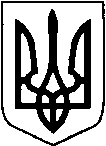 ГОРОДИЩЕНСЬКА СІЛЬСЬКА РАДА                                                                                         ЛУЦЬКОГО РАЙОНУ     ВОЛИНСЬКОЇ ОБЛАСТІ                                                                           восьме  скликання                                                                                                 РІШЕННЯ10 листопада 2021 року                   с. Городище                                      №11/50Про надання дозволу на розробку проекту землеустрою щодовідведення  земельної ділянки для ведення особистого селянського господарства гр. Хужаназарова Руслана Муроділлайовича       Розглянувши заяву громадянина Хужаназарова Руслана Муроділлайовича про надання дозволу на розробку проекту землеустрою щодо відведення земельної ділянки для ведення особистого селянського господарства, керуючись Конституцією України,  статтями 12, 118, 121 Земельного кодексу України, статті 26 Закону України ,,Про місцеве самоврядування в Україні”, враховуючи пропозиції постійної комісії з питань будівництва та архітектури, земельних відносин, екології, благоустрою і житлово-комунального господарства, сільська радаВИРІШИЛА:1. Надати дозвіл на розробку проекту землеустрою щодо відведення земельної ділянки за рахунок земель запасу сільськогосподарського призначення комунальної власності для ведення особистого селянського господарства громадянину Хужаназарову Руслану Муроділлайовичу , орієнтовною площею 0,5000 га, для подальшої передачі у власність земельну ділянку, яка розташована за межами  с. Губин Перший Городищенської сільської ради, Луцького району.    2. Громадянину Хужаназарову Руслану Муроділлайовичу , розробити проект землеустрою щодо відведення земельної ділянки з урахуванням державних стандартів, норм і правил у сфері землеустрою та подати його на затвердження на сесію сільської ради.3. Контроль за виконанням цього рішення покласти на постійну комісію з питань будівництва та архітектури, земельних відносин, екології, благоустрою і житлово-комунального господарства.Голова                                                                                  Світлана   СОКОЛЮКЛідія КривицькаГОРОДИЩЕНСЬКА СІЛЬСЬКА РАДА                                                                                         ЛУЦЬКОГО РАЙОНУ     ВОЛИНСЬКОЇ ОБЛАСТІ                                                                           восьме  скликання                                                                                                 РІШЕННЯ10 листопада 2021 року                   с. Городище                                      №11/51Про надання дозволу на розробку проекту землеустрою щодовідведення  земельної ділянки для ведення особистого селянського господарства гр. Сироватки Романа Олеговича       Розглянувши заяву громадянина Сироватки Романа Олеговича про надання дозволу на розробку проекту землеустрою щодо відведення земельної ділянки для ведення особистого селянського господарства, керуючись Конституцією України,  статтями 12, 118, 121 Земельного кодексу України, статті 26 Закону України ,,Про місцеве самоврядування в Україні”, враховуючи пропозиції постійної комісії з питань будівництва та архітектури, земельних відносин, екології, благоустрою і житлово-комунального господарства, сільська радаВИРІШИЛА:1. Надати дозвіл на розробку проекту землеустрою щодо відведення земельної ділянки за рахунок земель запасу сільськогосподарського призначення комунальної власності для ведення особистого селянського господарства громадянину Сироватці  Роману Олеговичу, орієнтовною площею 0,2000 га, для подальшої передачі у власність земельну ділянку, яка розташована в межах  с. Григоровичі Городищенської сільської ради, Луцького району.    2. Громадянину Сироватці  Роману Олеговичу, розробити проект землеустрою щодо відведення земельної ділянки з урахуванням державних стандартів, норм і правил у сфері землеустрою та подати його на затвердження на сесію сільської ради.3. Контроль за виконанням цього рішення покласти на постійну комісію з питань будівництва та архітектури, земельних відносин, екології, благоустрою і житлово-комунального господарства.Голова                                                                                  Світлана   СОКОЛЮКЛідія КривицькаГОРОДИЩЕНСЬКА СІЛЬСЬКА РАДА                                                                                         ЛУЦЬКОГО РАЙОНУ     ВОЛИНСЬКОЇ ОБЛАСТІ                                                                           восьме  скликання                                                                                                 РІШЕННЯ10 листопада 2021 року                   с. Городище                                      №11/52Про надання дозволу на розробку проекту землеустроющодо відведення земельної ділянки для індивідуального садівництвагр. Пасічника Артура Ігоровича    Розглянувши заяву громадянина Пасічника Артура Ігоровича про надання дозволу на розробку проекту землеустрою щодо відведення земельної ділянки і керуючись статтями 12, 118, 121 Земельного кодексу України, статті 26 Закону України ,,Про місцеве самоврядування в Україні”,  відповідно до Постанови КМ України від 16.11.2020 року №1113 , враховуючи пропозиції постійної комісії з питань будівництва та архітектури, земельних відносин, екології, благоустрою і житлово-комунального господарства сільська радаВИРІШИЛА:  1. Надати громадянину Пасічнику Артуру Ігоровичу дозвіл на розробку проекту землеустрою щодо відведення у власність земельної ділянки комунальної власності сільськогосподарського призначення розташованої за межами села Чаруків Городищенської сільської ради Луцького району орієнтовною площею 0,10 га, за цільовим призначенням- для індивідуального садівництва.  2.Громадянину Пасічнику Артуру Ігоровичу розробити проект землеустрою щодо відведення земельної ділянки з урахуванням державних стандартів, норм і правил у сфері землеустрою та подати його на затвердження на сесію сільської ради.  3. Контроль за виконанням цього рішення покласти на постійну комісію з питань будівництва та архітектури, земельних відносин, екології, благоустрою і житлово-комунального господарства.Голова                                                                                  Світлана   СОКОЛЮКЛідія КривицькаГОРОДИЩЕНСЬКА СІЛЬСЬКА РАДА                                                                                         ЛУЦЬКОГО РАЙОНУ     ВОЛИНСЬКОЇ ОБЛАСТІ                                                                           восьме  скликання                                                                                                 РІШЕННЯ10 листопада 2021 року                   с. Городище                                      №11/53Про надання дозволу на розробку проекту землеустрою щодовідведення  земельної ділянки для ведення особистого селянського господарства гр. Ярощука Ігоря Олеговича       Розглянувши заяву громадянина Ярощука Ігоря Олеговича про надання дозволу на розробку проекту землеустрою щодо відведення земельної ділянки для ведення особистого селянського господарства, керуючись Конституцією України,  статтями 12, 118, 121 Земельного кодексу України, статті 26 Закону України ,,Про місцеве самоврядування в Україні”, враховуючи пропозиції постійної комісії з питань будівництва та архітектури, земельних відносин, екології, благоустрою і житлово-комунального господарства, сільська радаВИРІШИЛА:1. Надати дозвіл на розробку проекту землеустрою щодо відведення земельної ділянки за рахунок земель запасу сільськогосподарського призначення комунальної власності для ведення особистого селянського господарства громадянину Ярощуку Ігорю Олеговичу, орієнтовною площею 0,5000 га, для подальшої передачі у власність земельну ділянку, яка розташована в межах  с. Бережанка Городищенської сільської ради, Луцького району.    2. Громадянину Ярощуку Ігорю Олеговичу, розробити проект землеустрою щодо відведення земельної ділянки з урахуванням державних стандартів, норм і правил у сфері землеустрою та подати його на затвердження на сесію сільської ради.3. Контроль за виконанням цього рішення покласти на постійну комісію з питань будівництва та архітектури, земельних відносин, екології, благоустрою і житлово-комунального господарства.Голова                                                                                  Світлана   СОКОЛЮКЛідія КривицькаГОРОДИЩЕНСЬКА СІЛЬСЬКА РАДА                                                                                         ЛУЦЬКОГО РАЙОНУ     ВОЛИНСЬКОЇ ОБЛАСТІ                                                                           восьме  скликання                                                                                                 РІШЕННЯ10 листопада 2021року                   с. Городище                                      №11/54Про надання дозволу на розробку проекту землеустрою щодовідведення  земельної ділянки для ведення особистого селянського господарства гр. Левенець Софії Миколаївни       Розглянувши заяву громадянки Левенець Софії Миколаївни про надання дозволу на розробку проекту землеустрою щодо відведення земельної ділянки для ведення особистого селянського господарства, керуючись Конституцією України,  статтями 12, 118, 121 Земельного кодексу України, статті 26 Закону України ,,Про місцеве самоврядування в Україні”, враховуючи пропозиції постійної комісії з питань будівництва та архітектури, земельних відносин, екології, благоустрою і житлово-комунального господарства, сільська радаВИРІШИЛА:1. Надати дозвіл на розробку проекту землеустрою щодо відведення земельної ділянки за рахунок земель запасу сільськогосподарського призначення комунальної власності для ведення особистого селянського господарства громадянці Левенець Софії Миколаївні, орієнтовною площею 0,3000 га, для подальшої передачі у власність земельну ділянку, яка розташована в межах  с. Шклинь Городищенської сільської ради, Луцького району.    2. Громадянці Левенець Софії Миколаївні, розробити проект землеустрою щодо відведення земельної ділянки з урахуванням державних стандартів, норм і правил у сфері землеустрою та подати його на затвердження на сесію сільської ради.3. Контроль за виконанням цього рішення покласти на постійну комісію з питань будівництва та архітектури, земельних відносин, екології, благоустрою і житлово-комунального господарства.Голова                                                                                  Світлана   СОКОЛЮКЛідія КривицькаГОРОДИЩЕНСЬКА СІЛЬСЬКА РАДА                                                                                         ЛУЦЬКОГО РАЙОНУ     ВОЛИНСЬКОЇ ОБЛАСТІ                                                                           восьме  скликання                                                                                                 РІШЕННЯ10 листопада 2021 року                   с. Городище                                      №11/55Про надання дозволу на розробку проекту землеустрою щодовідведення  земельної ділянки для ведення особистого селянського господарства гр. Мізернюк Олені Данилівни       Розглянувши заяву громадянки Мізернюк Олені Данилівни про надання дозволу на розробку проекту землеустрою щодо відведення земельної ділянки для ведення особистого селянського господарства, керуючись Конституцією України,  статтями 12, 118, 121 Земельного кодексу України, статті 26 Закону України ,,Про місцеве самоврядування в Україні”, враховуючи пропозиції постійної комісії з питань будівництва та архітектури, земельних відносин, екології, благоустрою і житлово-комунального господарства, сільська радаВИРІШИЛА:1. Надати дозвіл на розробку проекту землеустрою щодо відведення земельної ділянки за рахунок земель запасу сільськогосподарського призначення комунальної власності для ведення особистого селянського господарства громадянці Мізернюк Олені Данилівни , орієнтовною площею 0,5500 га, для подальшої передачі у власність земельну ділянку, яка розташована в межах  с. Шклинь Городищенської сільської ради, Луцького району.    2. Громадянці Мізернюк Олені Данилівни, розробити проект землеустрою щодо відведення земельної ділянки з урахуванням державних стандартів, норм і правил у сфері землеустрою та подати його на затвердження на сесію сільської ради.3. Контроль за виконанням цього рішення покласти на постійну комісію з питань будівництва та архітектури, земельних відносин, екології, благоустрою і житлово-комунального господарства.Голова                                                                                  Світлана   СОКОЛЮКЛідія КривицькаГОРОДИЩЕНСЬКА СІЛЬСЬКА РАДА                                                                                         ЛУЦЬКОГО РАЙОНУ     ВОЛИНСЬКОЇ ОБЛАСТІ                                                                           восьме  скликання                                                                                                 РІШЕННЯ10 листопада 2021року                   с. Городище                                      №11/56Про відмову в надання дозволу на розробку проекту землеустрою щодо відведення  земельної ділянки для будівництва і обслуговування житлового будинку господарських будівель і споруд гр. Сасюк Аліни Валеріївни       Розглянувши заяву громадянки Сасюк Аліни Валеріївни про надання дозволу на розробку проекту землеустрою щодо відведення земельної ділянки для ведення особистого селянського господарства, керуючись Конституцією України,  статтями 12, 118, 121 Земельного кодексу України, статті 26 Закону України ,,Про місцеве самоврядування в Україні”, враховуючи пропозиції постійної комісії з питань будівництва та архітектури, земельних відносин, екології, благоустрою і житлово-комунального господарства, сільська радаВИРІШИЛА:  1.Відмовити в наданні дозволу на розробку проекту землеустрою щодо відведення земельної ділянки для будівництва і обслуговування житлового будинку господарських будівель і споруд гр. Сасюк Аліні Валеріївні,орієнтовною площею 0,25 га, для подальшої передачі у власність, яка розташована в межах  с. Несвіч Городищенської сільської ради, Луцького району в зв’язку з відсутністю графічних матеріалів  місця розташування земельної ділянки .  2. Контроль за виконанням цього рішення покласти на постійну комісію з питань будівництва та архітектури, земельних відносин, екології, благоустрою і житлово-комунального господарства.Голова                                                                                  Світлана   СОКОЛЮКЛідія КривицькаГОРОДИЩЕНСЬКА СІЛЬСЬКА РАДА                                                                                         ЛУЦЬКОГО РАЙОНУ     ВОЛИНСЬКОЇ ОБЛАСТІ                                                                           восьме  скликанняРІШЕННЯ10 листопада 2021 року                   с. Городище                                      №11/57Про надання дозволу на виготовлення технічної документації із землеустрою  щодо встановлення (відновлення) меж земельної ділянкив натурі (на місцевості) для ведення особистого селянського господарства гр. Крещук Тетяни Павлівни    Розглянувши заяву громадянки Крещук Тетяни Павлівни про надання дозволу на виготовлення технічної документації із землеустрою  щодо встановлення (відновлення) меж земельної ділянки в натурі (на місцевості) для ведення особистого селянського  господарства, відповідно до рішення Горохівського районного суду Волинської області від 04.10.2021 року  Пр.2/155/661/21 Справа№ 155-1214/21 керуючись статтями 12,81, 118, 121 розділу Х «Перехідні положення» Земельного кодексу України, статті 26 Закону України ,,Про місцеве самоврядування в Україні”, враховуючи пропозиції постійної комісії з питань будівництва та архітектури, земельних відносин, екології, благоустрою і житлово-комунального господарства сільська рада                                                          ВИРІШИЛА:1. Надати  громадянці  Крещук Тетяні Павлівні дозвіл на розробку технічної документації із землеустрою  щодо встановлення (відновлення) меж  земельної ділянки в натурі (на місцевості)  що становить 2,35 га в умовних кадастрових гектарах  , право на яку посвідчено сертифікатом ВЛ № 0237716 виданим згідно розпорядження Горохівської  РДА від 24.06.1996 року №   земельна ділянка знаходиться за межами с. Дубова Корчма Луцького району.2. Громадянці  Крещук Тетяні Павлівні розробити технічну документації із землеустрою  щодо встановлення (відновлення) меж земельної ділянки в натурі (на місцевості) з урахуванням державних стандартів, норм і правил у сфері землеустрою та подати його на затвердження на сесію сільської ради.3. Контроль за виконанням цього рішення покласти на постійну комісію з питань будівництва та архітектури, земельних відносин, екології, благоустрою і житлово-комунального господарства.Голова                                                                                   Світлана   СОКОЛЮК Лідія КривицькаГОРОДИЩЕНСЬКА СІЛЬСЬКА РАДАЛУЦЬКОГО РАЙОНУ     ВОЛИНСЬКОЇ ОБЛАСТІвосьме скликанняРІШЕННЯ10 листопада 2021 року                 с. Городище                                          № 11/58Про припинення права користування земельноюділянкою гр. Мельничука Степана МикитовичаРозглянувши заяву гр. Мельничука Степана Микитовича за його добровільною згодою і керуючись статтями 12, 141, 142 Земельного кодексу України, враховуючи пропозиції постійної комісії з питань будівництва та архітектури, земельних відносин, екології, благоустрою і житлово-комунального господарства сільська радаВИРІШИЛА:1. Припинити право користування земельною ділянкою для ведення особистого селянського господарства громадянина Мельничука Степана Микитовича орієнтовною площею 0,3300 га., яка знаходиться в межах села Угринів,  Городищенської сільської ради, Луцького району.2. Земельну ділянку орієнтовною площею 0,3300 га. перевести в землі запасу Городищенської сільської ради, Луцького району. 3. Контроль за виконанням цього рішення покласти на постійну комісію з питань будівництва та архітектури, земельних відносин, екології, благоустрою і житлово-комунального господарства.Голова                                                                                    Світлана СОКОЛЮКЛідія КривицькаГОРОДИЩЕНСЬКА СІЛЬСЬКА РАДАЛУЦЬКОГО РАЙОНУ     ВОЛИНСЬКОЇ ОБЛАСТІвосьме скликанняРІШЕННЯ10 листопада 2021 року                 с. Городище                                          № 11/59Про припинення права користування земельноюділянкою гр. Ламанського Володимира МихайловичаРозглянувши заяву гр. Ламанського Володимира Михайловича за його добровільною згодою і керуючись статтями 12, 141, 142 Земельного кодексу України, враховуючи пропозиції постійної комісії з питань будівництва та архітектури, земельних відносин, екології, благоустрою і житлово-комунального господарства сільська радаВИРІШИЛА:1. Припинити право користування земельною ділянкою для ведення особистого селянського господарства громадянина Ламанського Володимира Михайловича орієнтовною площею 0,3500 га., яка знаходиться за межами села Угринів,  Городищенської сільської ради, Луцького району.2. Земельну ділянку орієнтовною площею 0,3500 га. перевести в землі запасу Городищенської сільської ради, Луцького району. 3. Контроль за виконанням цього рішення покласти на постійну комісію з питань будівництва та архітектури, земельних відносин, екології, благоустрою і житлово-комунального господарства.Голова                                                                                    Світлана СОКОЛЮКЛідія КривицькаГОРОДИЩЕНСЬКА СІЛЬСЬКА РАДАЛУЦЬКОГО РАЙОНУ     ВОЛИНСЬКОЇ ОБЛАСТІвосьме скликанняРІШЕННЯ10 листопада 2021 року                 с. Городище                                          № 11/60Про надання дозволу на розробку проекту землеустроющодо відведення земельної ділянки для ведення особистогоселянського господарства гр. Мельничуку Степану МикитовичуРозглянувши заяву гр. Мельничука Степана Микитовича про надання дозволу на розробку проекту землеустрою щодо відведення земельної ділянки для ведення особистого селянського господарства, керуючись Конституцією України,  статтями 12, 118, 121 Земельного кодексу України, статті 26 Закону України ,,Про місцеве самоврядування в Україні”, враховуючи пропозиції постійної комісії з питань будівництва та архітектури, земельних відносин, екології, благоустрою і житлово-комунального господарства, сільська радаВИРІШИЛА:1. Надати дозвіл на розробку проекту землеустрою щодо відведення земельної ділянки для ведення особистого селянського господарства гр. Мельничуку Степану Микитовичу орієнтовною площею 0,3000 га, для подальшої передачі у власність, земельна ділянка знаходиться в межах с. Угринів, Городищенської сільської ради, Луцького району.2. Громадянину Мельничуку Степану Микитовичу розробити проект землеустрою щодо відведення земельної ділянки з урахуванням державних стандартів, норм і правил у сфері землеустрою та подати його на затвердження на сесію сільської ради.3. Контроль за виконанням цього рішення покласти на постійну комісію з питань будівництва та архітектури, земельних відносин, екології, благоустрою і житлово-комунального господарства.Голова                                                                                    Світлана СОКОЛЮКЛідія КривицькаГОРОДИЩЕНСЬКА СІЛЬСЬКА РАДАЛУЦЬКОГО РАЙОНУ     ВОЛИНСЬКОЇ ОБЛАСТІвосьме скликанняРІШЕННЯ10 листопада 2021 року                 с. Городище                                          № 11/61Про надання дозволу на розробку проекту землеустроющодо відведення земельної ділянки для ведення особистогоселянського господарства гр. Мельничук Валентині ЯківніРозглянувши заяву гр. Мельничук Валентини Яківни про надання дозволу на розробку проекту землеустрою щодо відведення земельної ділянки для ведення особистого селянського господарства, керуючись Конституцією України,  статтями 12, 118, 121 Земельного кодексу України, статті 26 Закону України ,,Про місцеве самоврядування в Україні”, враховуючи пропозиції постійної комісії з питань будівництва та архітектури, земельних відносин, екології, благоустрою і житлово-комунального господарства, сільська радаВИРІШИЛА:1. Надати дозвіл на розробку проекту землеустрою щодо відведення земельної ділянки для ведення особистого селянського господарства гр. Мельничук Валентині Яківні орієнтовною площею 0,1500 га, для подальшої передачі у власність, земельна ділянка знаходиться за межами с. Угринів, Городищенської сільської ради, Луцького району.2. Громадянці Мельничук Валентині Яківні розробити проект землеустрою щодо відведення земельної ділянки з урахуванням державних стандартів, норм і правил у сфері землеустрою та подати його на затвердження на сесію сільської ради.3. Контроль за виконанням цього рішення покласти на постійну комісію з питань будівництва та архітектури, земельних відносин, екології, благоустрою і житлово-комунального господарства.Голова                                                                                    Світлана СОКОЛЮКЛідія КривицькаГОРОДИЩЕНСЬКА СІЛЬСЬКА РАДАЛУЦЬКОГО РАЙОНУ     ВОЛИНСЬКОЇ ОБЛАСТІвосьме скликанняРІШЕННЯ10 листопада 2021 року                 с. Городище                                          № 11/62Про надання дозволу на розробку проекту землеустроющодо відведення земельної ділянки для ведення особистогоселянського господарства гр. Галяс Тетяні СтепанівніРозглянувши заяву гр. Галяс Тетяни Степанівни про надання дозволу на розробку проекту землеустрою щодо відведення земельної ділянки для ведення особистого селянського господарства, керуючись Конституцією України,  статтями 12, 118, 121 Земельного кодексу України, статті 26 Закону України ,,Про місцеве самоврядування в Україні”, враховуючи пропозиції постійної комісії з питань будівництва та архітектури, земельних відносин, екології, благоустрою і житлово-комунального господарства, сільська радаВИРІШИЛА:1. Надати дозвіл на розробку проекту землеустрою щодо відведення земельної ділянки для ведення особистого селянського господарства гр. Галяс Тетяні Степанівні орієнтовною площею 0,3300 га, для подальшої передачі у власність, земельна ділянка знаходиться в межах с. Угринів, Городищенської сільської ради, Луцького району.2. Громадянці  Галяс Тетяні Степанівні розробити проект землеустрою щодо відведення земельної ділянки з урахуванням державних стандартів, норм і правил у сфері землеустрою та подати його на затвердження на сесію сільської ради.3. Контроль за виконанням цього рішення покласти на постійну комісію з питань будівництва та архітектури, земельних відносин, екології, благоустрою і житлово-комунального господарства.Голова                                                                                    Світлана СОКОЛЮКЛідія КривицькаГОРОДИЩЕНСЬКА СІЛЬСЬКА РАДАЛУЦЬКОГО РАЙОНУ     ВОЛИНСЬКОЇ ОБЛАСТІвосьме скликанняРІШЕННЯ10 листопада 2021 року                 с. Городище                                          № 11/63Про надання дозволу на розробку проекту землеустроющодо відведення земельної ділянки для ведення особистогоселянського господарства гр. Романюку Костянтину ВолодимировичуРозглянувши заяву гр. Романюка Костянтина Володимировича про надання дозволу на розробку проекту землеустрою щодо відведення земельної ділянки для ведення особистого селянського господарства, керуючись Конституцією України,  статтями 12, 118, 121 Земельного кодексу України, статті 26 Закону України ,,Про місцеве самоврядування в Україні”, враховуючи пропозиції постійної комісії з питань будівництва та архітектури, земельних відносин, екології, благоустрою і житлово-комунального господарства, сільська радаВИРІШИЛА:1. Надати дозвіл на розробку проекту землеустрою щодо відведення земельної ділянки для ведення особистого селянського господарства гр. Романюку Костянтину Володимировичу орієнтовною площею 0,2500 га, для подальшої передачі у власність, земельна ділянка знаходиться за межами с. Угринів, Городищенської сільської ради, Луцького району.2. Громадянину Романюку Костянтину Володимировичу розробити проект землеустрою щодо відведення земельної ділянки з урахуванням державних стандартів, норм і правил у сфері землеустрою та подати його на затвердження на сесію сільської ради.3. Контроль за виконанням цього рішення покласти на постійну комісію з питань будівництва та архітектури, земельних відносин, екології, благоустрою і житлово-комунального господарства.Голова                                                                                    Світлана СОКОЛЮКЛідія КривицькаГОРОДИЩЕНСЬКА СІЛЬСЬКА РАДАЛУЦЬКОГО РАЙОНУ     ВОЛИНСЬКОЇ ОБЛАСТІвосьме скликанняРІШЕННЯ10 листопада 2021 року                 с. Городище                                          № 11/64Про надання дозволу на розробку проекту землеустроющодо відведення земельної ділянки для ведення особистогоселянського господарства гр. Томашуку Андрію МиколайовичуРозглянувши заяву гр. Томашука Андрія Миколайовича про надання дозволу на розробку проекту землеустрою щодо відведення земельної ділянки для ведення особистого селянського господарства, керуючись Конституцією України,  статтями 12, 118, 121 Земельного кодексу України, статті 26 Закону України ,,Про місцеве самоврядування в Україні”, враховуючи пропозиції постійної комісії з питань будівництва та архітектури, земельних відносин, екології, благоустрою і житлово-комунального господарства, сільська радаВИРІШИЛА:1. Надати дозвіл на розробку проекту землеустрою щодо відведення земельної ділянки для ведення особистого селянського господарства гр. Томашуку Андрію Миколайовичу орієнтовною площею 0,2500 га, для подальшої передачі у власність, земельна ділянка знаходиться за межами с. Угринів, Городищенської сільської ради, Луцького району.2. Громадянину Томашуку Андрію Миколайовичу розробити проект землеустрою щодо відведення земельної ділянки з урахуванням державних стандартів, норм і правил у сфері землеустрою та подати його на затвердження на сесію сільської ради.3. Контроль за виконанням цього рішення покласти на постійну комісію з питань будівництва та архітектури, земельних відносин, екології, благоустрою і житлово-комунального господарства.Голова                                                                                    Світлана СОКОЛЮКЛідія КривицькаГОРОДИЩЕНСЬКА СІЛЬСЬКА РАДАЛУЦЬКОГО РАЙОНУ     ВОЛИНСЬКОЇ ОБЛАСТІвосьме скликанняРІШЕННЯ10 листопада 2021 року                 с. Городище                                          № 11/65Про надання дозволу на розробку проекту землеустроющодо відведення земельної ділянки для ведення особистогоселянського господарства гр. Ламанському Петру ВолодимировичуРозглянувши заяву гр. Ламанського Петра Володимировича про надання дозволу на розробку проекту землеустрою щодо відведення земельної ділянки для ведення особистого селянського господарства, керуючись Конституцією України,  статтями 12, 118, 121 Земельного кодексу України, статті 26 Закону України ,,Про місцеве самоврядування в Україні”, враховуючи пропозиції постійної комісії з питань будівництва та архітектури, земельних відносин, екології, благоустрою і житлово-комунального господарства, сільська радаВИРІШИЛА:1. Надати дозвіл на розробку проекту землеустрою щодо відведення земельної ділянки для ведення особистого селянського господарства гр. Ламанському Петру Володимировичу орієнтовною площею 0,4000 га, для подальшої передачі у власність, земельна ділянка знаходиться за межами с. Угринів, Городищенської сільської ради, Луцького району.2. Громадянину Ламанському Петру Володимировичу розробити проект землеустрою щодо відведення земельної ділянки з урахуванням державних стандартів, норм і правил у сфері землеустрою та подати його на затвердження на сесію сільської ради.3. Контроль за виконанням цього рішення покласти на постійну комісію з питань будівництва та архітектури, земельних відносин, екології, благоустрою і житлово-комунального господарства.Голова                                                                                    Світлана СОКОЛЮКЛідія КривицькаГОРОДИЩЕНСЬКА СІЛЬСЬКА РАДАЛУЦЬКОГО РАЙОНУ     ВОЛИНСЬКОЇ ОБЛАСТІвосьме скликанняРІШЕННЯ10 листопада 2021 року                 с. Городище                                          № 11/66Про надання дозволу на розробку проекту землеустроющодо відведення земельної ділянки для ведення особистогоселянського господарства гр. Лукановській Ользі ОлександрівніРозглянувши заяву гр. Лукановської Ольги Олександрівни про надання дозволу на розробку проекту землеустрою щодо відведення земельної ділянки для ведення особистого селянського господарства, керуючись Конституцією України,  статтями 12, 118, 121 Земельного кодексу України, статті 26 Закону України ,,Про місцеве самоврядування в Україні”, враховуючи пропозиції постійної комісії з питань будівництва та архітектури, земельних відносин, екології, благоустрою і житлово-комунального господарства, сільська радаВИРІШИЛА:1. Надати дозвіл на розробку проекту землеустрою щодо відведення земельної ділянки для ведення особистого селянського господарства гр. Лукановській Ользі Олександрівні орієнтовною площею 0,3000 га, для подальшої передачі у власність, земельна ділянка знаходиться за межами с. Угринів, Городищенської сільської ради, Луцького району.2. Громадянці Лукановській Ользі Олександрівні розробити проект землеустрою щодо відведення земельної ділянки з урахуванням державних стандартів, норм і правил у сфері землеустрою та подати його на затвердження на сесію сільської ради.3. Контроль за виконанням цього рішення покласти на постійну комісію з питань будівництва та архітектури, земельних відносин, екології, благоустрою і житлово-комунального господарства.Голова                                                                                    Світлана СОКОЛЮКЛідія КривицькаГОРОДИЩЕНСЬКА СІЛЬСЬКА РАДАЛУЦЬКОГО РАЙОНУ     ВОЛИНСЬКОЇ ОБЛАСТІвосьме скликанняРІШЕННЯ10 листопада 2021 року                 с. Городище                                          № 11/67Про надання дозволу на розробку проекту землеустроющодо відведення земельної ділянки для ведення особистогоселянського господарства гр. Бадащуку Віталію ЛеонідовичуРозглянувши заяву гр. Бадащука Віталія Леонідовича про надання дозволу на розробку проекту землеустрою щодо відведення земельної ділянки для ведення особистого селянського господарства, керуючись Конституцією України,  статтями 12, 118, 121 Земельного кодексу України, статті 26 Закону України ,,Про місцеве самоврядування в Україні”, враховуючи пропозиції постійної комісії з питань будівництва та архітектури, земельних відносин, екології, благоустрою і житлово-комунального господарства, сільська радаВИРІШИЛА:1. Надати дозвіл на розробку проекту землеустрою щодо відведення земельної ділянки для ведення особистого селянського господарства гр. Бадащуку Віталію Леонідовичу орієнтовною площею 0,2600 га, для подальшої передачі у власність, земельна ділянка знаходиться в межах с. Михлин, Городищенської сільської ради, Луцького району.2. Громадянину Бадащуку Віталію Леонідовичу розробити проект землеустрою щодо відведення земельної ділянки з урахуванням державних стандартів, норм і правил у сфері землеустрою та подати його на затвердження на сесію сільської ради.3. Контроль за виконанням цього рішення покласти на постійну комісію з питань будівництва та архітектури, земельних відносин, екології, благоустрою і житлово-комунального господарства.Голова                                                                                    Світлана СОКОЛЮКЛідія КривицькаГОРОДИЩЕНСЬКА СІЛЬСЬКА РАДАЛУЦЬКОГО РАЙОНУ     ВОЛИНСЬКОЇ ОБЛАСТІвосьме скликанняРІШЕННЯ10 листопада 2021 року                 с. Городище                                          № 11/68Про надання дозволу на розробку проекту землеустроющодо відведення земельної ділянки для ведення особистогоселянського господарства гр. Галецькому Віталію ВалерійовичуРозглянувши заяву гр. Галецького Віталія Валерійовича про надання дозволу на розробку проекту землеустрою щодо відведення земельної ділянки для ведення особистого селянського господарства, керуючись Конституцією України,  статтями 12, 118, 121 Земельного кодексу України, статті 26 Закону України ,,Про місцеве самоврядування в Україні”, враховуючи пропозиції постійної комісії з питань будівництва та архітектури, земельних відносин, екології, благоустрою і житлово-комунального господарства, сільська радаВИРІШИЛА:1. Надати дозвіл на розробку проекту землеустрою щодо відведення земельної ділянки для ведення особистого селянського господарства гр. Галецькому Віталію Валерійовичу орієнтовною площею 0,4500 га, для подальшої передачі у власність, земельна ділянка знаходиться в межах с. Михлин, Городищенської сільської ради, Луцького району.2. Громадянину Галецькому Віталію Валерійовичу розробити проект землеустрою щодо відведення земельної ділянки з урахуванням державних стандартів, норм і правил у сфері землеустрою та подати його на затвердження на сесію сільської ради.3. Контроль за виконанням цього рішення покласти на постійну комісію з питань будівництва та архітектури, земельних відносин, екології, благоустрою і житлово-комунального господарства.Голова                                                                                    Світлана СОКОЛЮКЛідія КривицькаГОРОДИЩЕНСЬКА СІЛЬСЬКА РАДАЛУЦЬКОГО РАЙОНУ     ВОЛИНСЬКОЇ ОБЛАСТІвосьме скликанняРІШЕННЯ10 листопада 2021 року                 с. Городище                                          № 11/69Про надання дозволу на розробку проекту землеустроющодо відведення земельної ділянки для ведення особистогоселянського господарства гр. Казмірук Ганні ТеофілівніРозглянувши заяву гр. Казмірук Ганни Теофіливни про надання дозволу на розробку проекту землеустрою щодо відведення земельної ділянки для ведення особистого селянського господарства, керуючись Конституцією України,  статтями 12, 118, 121 Земельного кодексу України, статті 26 Закону України ,,Про місцеве самоврядування в Україні”, враховуючи пропозиції постійної комісії з питань будівництва та архітектури, земельних відносин, екології, благоустрою і житлово-комунального господарства, сільська радаВИРІШИЛА:1. Надати дозвіл на розробку проекту землеустрою щодо відведення земельної ділянки для ведення особистого селянського господарства гр. Казмірук Ганні Теофілівні орієнтовною площею 0,3500 га, для подальшої передачі у власність, земельна ділянка знаходиться за межами с. Михлин, Городищенської сільської ради, Луцького району.2. Громадянці Казмірук Ганні Теофілівні розробити проект землеустрою щодо відведення земельної ділянки з урахуванням державних стандартів, норм і правил у сфері землеустрою та подати його на затвердження на сесію сільської ради.3. Контроль за виконанням цього рішення покласти на постійну комісію з питань будівництва та архітектури, земельних відносин, екології, благоустрою і житлово-комунального господарства.Голова                                                                                    Світлана СОКОЛЮКЛідія КривицькаГОРОДИЩЕНСЬКА СІЛЬСЬКА РАДАЛУЦЬКОГО РАЙОНУ     ВОЛИНСЬКОЇ ОБЛАСТІвосьме скликанняРІШЕННЯ10 листопада 2021 року                 с. Городище                                          № 11/70Про надання дозволу на розробку проекту землеустроющодо відведення земельної ділянки для ведення особистогоселянського господарства гр. Данилюк Мирославі ТеофілівніРозглянувши заяву гр. Данилюк Мирослави Теофіливни про надання дозволу на розробку проекту землеустрою щодо відведення земельної ділянки для ведення особистого селянського господарства, керуючись Конституцією України,  статтями 12, 118, 121 Земельного кодексу України, статті 26 Закону України ,,Про місцеве самоврядування в Україні”, враховуючи пропозиції постійної комісії з питань будівництва та архітектури, земельних відносин, екології, благоустрою і житлово-комунального господарства, сільська радаВИРІШИЛА:1. Надати дозвіл на розробку проекту землеустрою щодо відведення земельної ділянки для ведення особистого селянського господарства гр. Данилюк Мирославі Теофілівні орієнтовною площею 0,3500 га, для подальшої передачі у власність, земельна ділянка знаходиться за межами с. Михлин, Городищенської сільської ради, Луцького району.2. Громадянці Данилюк Мирославі Теофілівні розробити проект землеустрою щодо відведення земельної ділянки з урахуванням державних стандартів, норм і правил у сфері землеустрою та подати його на затвердження на сесію сільської ради.3. Контроль за виконанням цього рішення покласти на постійну комісію з питань будівництва та архітектури, земельних відносин, екології, благоустрою і житлово-комунального господарства.Голова                                                                                    Світлана СОКОЛЮКЛідія КривицькаГОРОДИЩЕНСЬКА СІЛЬСЬКА РАДАЛУЦЬКОГО РАЙОНУ     ВОЛИНСЬКОЇ ОБЛАСТІвосьме скликанняРІШЕННЯ10 листопада 2021 року                 с. Городище                                          № 11/71Про надання дозволу на розробку проекту землеустрою щодо відведення земельної ділянки для будівництва та обслуговування житлового будинкугосподарських будівель і споруд (присадибна ділянка)гр. Байбулі Петру ВіталійовичуРозглянувши заяву гр. Байбули Петра Віталійовича про надання дозволу на розробку проекту землеустрою щодо відведення земельної ділянки для будівництва та обслуговування житлового будинку господарських будівель і споруд (присадибна ділянка), керуючись статтями 12, 118,120,121 Земельного кодексу України, статті 26 Закону України ,,Про місцеве самоврядування в Україні”, враховуючи пропозиції постійної комісії з питань будівництва та архітектури, земельних відносин, екології, благоустрою і житлово-комунального господарства сільська радаВИРІШИЛА:1. Надати дозвіл на розробку проекту землеустрою щодо відведення земельної ділянки гр. Байбулі Петру Віталійовичу орієнтовною площею 0,25 га., для  будівництва і обслуговування житлового будинку, господарських будівель і споруд (присадибна ділянка), для подальшої передачі у власність, земельна ділянка розташованав в межах с. Дубова Корчма, Городищенської сільської ради, Луцького району, Волинської області.2. Громадянину  Байбулі Петру Віталійовичу розробити проект землеустрою щодо відведення земельної ділянки та подати  його на затвердження до сільської ради.3. Контроль за виконанням цього рішення покласти на постійну комісію з питань будівництва та архітектури, земельних відносин , екології, благоустрою і житлово- комунального господарства сільської ради .Голова                                                                                    Світлана СОКОЛЮКЛідія КривицькаГОРОДИЩЕНСЬКА СІЛЬСЬКА РАДАЛУЦЬКОГО РАЙОНУ     ВОЛИНСЬКОЇ ОБЛАСТІвосьме скликанняРІШЕННЯ10 листопада 2021 року                 с. Городище                                          № 11/72Про надання дозволу на розробку проекту землеустроющодо відведення земельної ділянки для ведення індивідуально садівництвагр. Лукановській Ользі ОлександрівніРозглянувши заяву гр. Лукановської Ольги Олександрівни про надання дозволу на розробку проекту землеустрою щодо відведення земельної ділянки для ведення індивідуально садівництва, керуючись Конституцією України,  статтями 12, 118, 121 Земельного кодексу України, статті 26 Закону України ,,Про місцеве самоврядування в Україні”, враховуючи пропозиції постійної комісії з питань будівництва та архітектури, земельних відносин, екології, благоустрою і житлово-комунального господарства, сільська радаВИРІШИЛА:1. Надати дозвіл на розробку проекту землеустрою щодо відведення земельної ділянки для ведення індивідуально садівництва гр. Лукановській Ользі Олександрівні орієнтовною площею 0,1200 га, для подальшої передачі у власність, земельна ділянка знаходиться в межах с. Угринів, Городищенської сільської ради, Луцького району.2. Громадянці Лукановській Ользі Олександрівні розробити проект землеустрою щодо відведення земельної ділянки з урахуванням державних стандартів, норм і правил у сфері землеустрою та подати його на затвердження на сесію сільської ради.3. Контроль за виконанням цього рішення покласти на постійну комісію з питань будівництва та архітектури, земельних відносин, екології, благоустрою і житлово-комунального господарства.Голова                                                                                    Світлана СОКОЛЮКЛідія КривицькаГОРОДИЩЕНСЬКА СІЛЬСЬКА РАДА                                                                                         ЛУЦЬКОГО РАЙОНУ     ВОЛИНСЬКОЇ ОБЛАСТІ                                                                           восьме  скликанняРІШЕННЯ10 листопада 2021 року                 с. Городище                                          № 11/73Про надання дозволу на розробку проекту землеустроющодо відведення  земельної ділянки для будівництва і обслуговування житлового будинку, господарських будівель і споруд гр. Хомутовського Павла Петровича       Розглянувши заяву громадянина Хомутовського Павла Петровича про надання дозволу на розробку проекту землеустрою щодо відведення земельної ділянки для будівництва і обслуговування житлового будинку, господарських будівель і споруд , керуючись Конституцією України,  статтями 12, 118, 121 Земельного кодексу України, статті 26 Закону України ,,Про місцеве самоврядування в Україні”, враховуючи пропозиції постійної комісії з питань будівництва та архітектури, земельних відносин, екології, благоустрою і житлово-комунального господарства, сільська радаВИРІШИЛА:1. Надати дозвіл на розробку проекту землеустрою щодо відведення земельної ділянки за рахунок земель запасу житлової та громадської забудови комунальної власності для будівництва і обслуговування житлового будинку, господарських будівель і споруд  громадянину Хомутовському Павлу Петровичу, орієнтовною площею 0,2500 га., для подальшої передачі у власність, земельна ділянка розташована в межах с. Загаї, Городищенської сільської ради, Луцького району.    2. Громадянину Хомутовському Павлу Петровичу розробити проект землеустрою щодо відведення земельної ділянки з урахуванням державних стандартів, норм і правил у сфері землеустрою та подати його на затвердження на сесію сільської ради.3. Контроль за виконанням цього рішення покласти на постійну комісію з питань будівництва та архітектури, земельних відносин, екології, благоустрою і житлово-комунального господарства.Голова                                                                                  Світлана   СОКОЛЮКЛідія КривицькаГОРОДИЩЕНСЬКА СІЛЬСЬКА РАДА                                                                                         ЛУЦЬКОГО РАЙОНУ     ВОЛИНСЬКОЇ ОБЛАСТІ                                                                           восьме  скликанняРІШЕННЯ   10 листопада 2021 року                   с. Городище                                      №11/74Про затвердження технічної документації із землеустрою щодо встановлення (відновлення) меж земельної ділянки в натурі (на місцевості) для будівництва і обслуговування житлового будинку, господарських будівель і споруд (присадибна ділянка) гр. Войтович Наталії Іванівни          Розглянувши заяву громадянки Войтович Наталії Іванівни та технічну документацію  із землеустрою щодо встановлення (відновлення) меж земельної ділянки в натурі (на місцевості) для будівництва і обслуговування житлового будинку, господарських будівель і споруд (присадибна ділянка), керуючись Конституцією України, ст. 186 Земельного Кодексу України, п. 34 ч. 1 ст. 26 Закону України «Про місцеве самоврядування в Україні» п. 5 ст. 16 Закону України «Про державний земельний кадастр», враховуючи пропозицію постійної комісії з питань будівництва та архітектури, земельних відносин, екології, благоустрою і житлово-комунального господарства сільська радаВИРІШИЛА:  1. Затвердити технічну документацію із землеустрою щодо встановлення (відновлення) меж земельної ділянки в натурі (на місцевості) громадянки Войтович Наталії Іванівни площею 0,2500 га., кадастровий номер 0720881500:01:001:2400 для будівництва і обслуговування житлового будинку, господарських будівель і споруд (присадибна ділянка) розташовану в межах                   с. Губин Перший, Городищенської сільської ради, Луцького району, Волинської області. 2. Передати гр. Войтович Наталії Іванівні, із земель житлової та громадської забудови Городищенської сільської ради, безоплатно у власність земельну ділянку для будівництва і обслуговування житлового будинку, господарських будівель і споруд (присадибна ділянка) площею 0,2500 га., кадастровий номер 0720881500:01:001:2400, розташовану в межах с. Губин Перший Городищенської сільської ради, Луцького району, Волинської області. 3. Контроль за виконанням цього рішення покласти на постійну комісію з питань будівництва та архітектури, земельних відносин, екології, благоустрою і житлово-комунального господарства.Голова                                                                                  Світлана   СОКОЛЮКЛідія КривицькаГОРОДИЩЕНСЬКА СІЛЬСЬКА РАДА                                                                                         ЛУЦЬКОГО РАЙОНУ     ВОЛИНСЬКОЇ ОБЛАСТІ                                                                           восьме  скликанняРІШЕННЯ   10 листопада 2021 року                   с. Городище                                      №11/75Про  надання дозволу на розроблення  детального плану території    Відповідно статті 26 Закону України ,,Про місцеве самоврядування в Україні”, ст.10,16,19,21   Закону України «Про регулювання містобудівної діяльності» постанови КМ України від 25 травня 2011 року № 555 «Про затвердження  Порядку проведення громадських слухань  щодо врахування громадських інтересів під час розроблення проектів містобудівної документації на місцевому рівні»(із змінами), Порядку розроблення містобудівної документації, затвердженого наказом Міністерства регіонального розвитку, будівництва та житлово-комунального господарства України від 16.11.2011 року № 290,зареєстрованого у Міністерстві юстиції України 20.12.2011 року  за № 1468/20206 (із змінами), розглянувши заяву гр. Никонюка Анатолія Олександровича від 08.11.2021 №1583  щодо розроблення детального плану території земельної ділянки площею 0,25 га  кадастровий номер 0722881700:01:001:0106, враховуючи пропозиції постійної комісії з питань будівництва та архітектури, земельних відносин, екології, благоустрою і житлово-комунального господарства сільська радаВИРІШИЛА:1.Розробити детальний план території земельної ділянки площею 0,2500 га  кадастровий номер  0722881700:01:001:0106 розташованої в межах села Городище  Городищенської сільської ради Луцького району. 2. Фінансування робіт з розроблення детального плану території на земельну ділянку здійснити за рахунок коштів замовника згідно з частиною 3 статті 10 Закону України «Про регулювання містобудівної діяльності»   4.Розробнику детального плану території на земельну ділянку після розробки, узгодження та громадського обговорення подати його до Городищенської сільської ради для розгляду та затвердження у встановленому законом порядку.    2. Контроль за виконанням цього рішення покласти на постійну комісію з питань будівництва та архітектури, земельних відносин, екології, благоустрою і житлово-комунального господарства. Голова                                                                                  Світлана   СОКОЛЮКЛідія КривицькаГОРОДИЩЕНСЬКА СІЛЬСЬКА РАДА                                                                                         ЛУЦЬКОГО РАЙОНУ     ВОЛИНСЬКОЇ ОБЛАСТІ                                                                           восьме  скликанняРІШЕННЯ   10 листопада 2021 року                   с. Городище                                      №11/76Про  надання дозволу на розроблення  детального плану території    Відповідно статті 26 Закону України ,,Про місцеве самоврядування в Україні”, ст.10,16,19,21   Закону України «Про регулювання містобудівної діяльності» постанови КМ України від 25 травня 2011 року № 555 «Про затвердження  Порядку проведення громадських слухань  щодо врахування громадських інтересів під час розроблення проектів містобудівної документації на місцевому рівні»(із змінами), Порядку розроблення містобудівної документації, затвердженого наказом Міністерства регіонального розвитку, будівництва та житлово-комунального господарства України від 16.11.2011 року № 290,зареєстрованого у Міністерстві юстиції України 20.12.2011 року  за № 1468/20206 (із змінами), розглянувши заяву гр.  Мороз Тетяни Іллівни від 29.10.2021 за №1553   щодо розроблення детального плану території земельної ділянки площею 0,25 га  кадастровий номер 0722886800:01:001:2783, враховуючи пропозиції постійної комісії з питань будівництва та архітектури, земельних відносин, екології, благоустрою і житлово-комунального господарства сільська радаВИРІШИЛА:1.Розробити детальний план території земельної ділянки площею 0,2500 га  кадастровий номер  0722886800:01:001:2783 розташованої в межах села Чаруків  Городищенської сільської ради Луцького району. 2. Фінансування робіт з розроблення детального плану території на земельну ділянку здійснити за рахунок коштів замовника згідно з частиною 3 статті 10 Закону України «Про регулювання містобудівної діяльності»   4.Розробнику детального плану території на земельну ділянку після розробки, узгодження та громадського обговорення подати його до Городищенської сільської ради для розгляду та затвердження у встановленому законом порядку.    2. Контроль за виконанням цього рішення покласти на постійну комісію з питань будівництва та архітектури, земельних відносин, екології, благоустрою і житлово-комунального господарства. Голова                                                                                  Світлана   СОКОЛЮКЛідія КривицькаГОРОДИЩЕНСЬКА СІЛЬСЬКА РАДА                                                                                         ЛУЦЬКОГО РАЙОНУ     ВОЛИНСЬКОЇ ОБЛАСТІ                                                                           восьме  скликанняРІШЕННЯ   10 листопада 2021 року                   с. Городище                                      №11/77Про  надання дозволу на розроблення  детального плану території    Відповідно статті 26 Закону України ,,Про місцеве самоврядування в Україні”, ст.10,16,19,21   Закону України «Про регулювання містобудівної діяльності» постанови КМ України від 25 травня 2011 року № 555 «Про затвердження  Порядку проведення громадських слухань  щодо врахування громадських інтересів під час розроблення проектів містобудівної документації на місцевому рівні»(із змінами), Порядку розроблення містобудівної документації, затвердженого наказом Міністерства регіонального розвитку, будівництва та житлово-комунального господарства України від 16.11.2011 року № 290,зареєстрованого у Міністерстві юстиції України 20.12.2011 року  за № 1468/20206 (із змінами), розглянувши заяву гр.  Найчук Оксани Олексіївни від 27.10.2021 за №1533   щодо розроблення детального плану території земельної ділянки площею 0,25 га, враховуючи пропозиції постійної комісії з питань будівництва та архітектури, земельних відносин, екології, благоустрою і житлово-комунального господарства сільська радаВИРІШИЛА:1.Розробити детальний план території земельної ділянки площею 0,2500 га  розташованої по вулиці Центральна в межах села Городище , Городищенської сільської ради Луцького району Волинської області. 2. Фінансування робіт з розроблення детального плану території на земельну ділянку здійснити за рахунок коштів замовника згідно з частиною 3 статті 10 Закону України «Про регулювання містобудівної діяльності»   4.Розробнику детального плану території на земельну ділянку після розробки, узгодження та громадського обговорення подати його до Городищенської сільської ради для розгляду та затвердження у встановленому законом порядку.    2. Контроль за виконанням цього рішення покласти на постійну комісію з питань будівництва та архітектури, земельних відносин, екології, благоустрою і житлово-комунального господарства. Голова                                                                                  Світлана   СОКОЛЮКЛідія КривицькаГОРОДИЩЕНСЬКА СІЛЬСЬКА РАДАЛУЦЬКОГО РАЙОНУ     ВОЛИНСЬКОЇ ОБЛАСТІвосьме скликанняРІШЕННЯ10 листопада 2021 року                 с. Городище                                        № 11/78Про надання дозволу на розробку проекту землеустроющодо відведення земельної ділянки для ведення особистогоселянського господарства гр. Вознюк Наталії ВасилівниРозглянувши заяву гр. Вознюк Наталії Василівни про надання дозволу на розробку проекту землеустрою щодо відведення земельної ділянки для ведення особистого селянського господарства, керуючись Конституцією України,  статтями 12, 118, 121 Земельного кодексу України, статті 26 Закону України ,,Про місцеве самоврядування в Україні”, враховуючи пропозиції постійної комісії з питань будівництва та архітектури, земельних відносин, екології, благоустрою і житлово-комунального господарства, сільська радаВИРІШИЛА:1. Надати дозвіл на розробку проекту землеустрою щодо відведення земельної ділянки для ведення особистого селянського господарства із земель сілдьськогосподарського призначення угіддя пасовища  гр. Вознюк Наталії Василівні орієнтовною площею 1,00 га, для подальшої передачі у власність, земельна ділянка знаходиться за межами с. Шклинь Другий, Городищенської сільської ради, Луцького району.2. Громадянці  Вознюк Наталії Василівні розробити проект землеустрою щодо відведення земельної ділянки з урахуванням державних стандартів, норм і правил у сфері землеустрою та подати його на затвердження на сесію сільської ради.3. Контроль за виконанням цього рішення покласти на постійну комісію з питань будівництва та архітектури, земельних відносин, екології, благоустрою і житлово-комунального господарства.Голова                                                                                    Світлана СОКОЛЮКЛідія КривицькаГОРОДИЩЕНСЬКА СІЛЬСЬКА РАДАЛУЦЬКОГО РАЙОНУ     ВОЛИНСЬКОЇ ОБЛАСТІвосьме скликанняРІШЕННЯ10 листопада 2021 року                 с. Городище                                        № 11/79Про надання дозволу на виготовлення технічної документаціїіз землеустрою щодо встановлення (відновлення) межземельної ділянки в натурі (на місцевості)        Керуючись ст. 26 Закону України «Про місцеве самоврядування в Україні», ст12,81, 118, 121 розділу Х «Перехідні положення» Земельного кодексу України,,  ст. 25, 55 Закону України «Про землеустрій», ”, враховуючи пропозиції постійної комісії з питань будівництва та архітектури, земельних відносин, екології, благоустрою і житлово-комунального господарства сільська рада                                                   ВИРІШИЛА:1. Надати Городищенській сільській раді дозвіл на розробку технічної документації із землеустрою  щодо встановлення (відновлення) меж  земельної ділянки в натурі (на місцевості) площею 16,2517 га  0722886800:03:000:4403 земельна ділянка знаходиться за межами  с.Чаруків  Городищенської сільської ради Луцького району.2. Городищенській сільській раді розробити технічну документації із землеустрою  щодо встановлення (відновлення) меж земельної ділянки в натурі (на місцевості) з урахуванням державних стандартів, норм і правил у сфері землеустрою та подати його на затвердження на сесію сільської ради.3. Контроль за виконанням цього рішення покласти на постійну комісію з питань будівництва та архітектури, земельних відносин, екології, благоустрою і житлово-комунального господарства.Голова                                                                                  Світлана   СОКОЛЮКЛідія  Кривицька